ΠΕΡΙΟΧΗ ΑΠΟΛΛΩΝΙΑΔΟΣΘΕΣΗ Α1: ΕΝΑΝΤΙ ΟΤ 51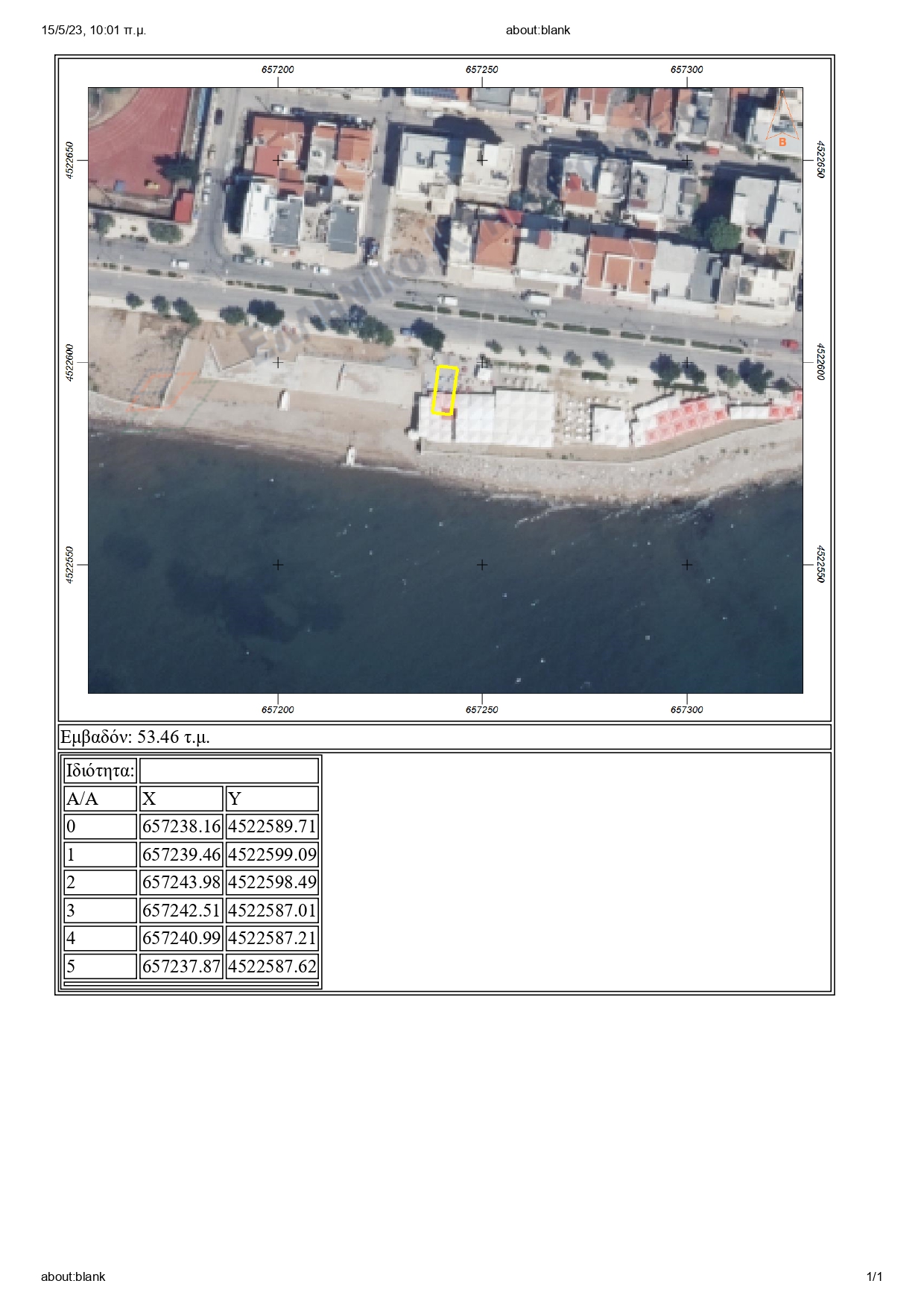 ΠΕΡΙΟΧΗ ΑΠΟΛΛΩΝΙΑΔΟΣΘΕΣΗ Α2: ΕΝΑΝΤΙ ΟΤ 51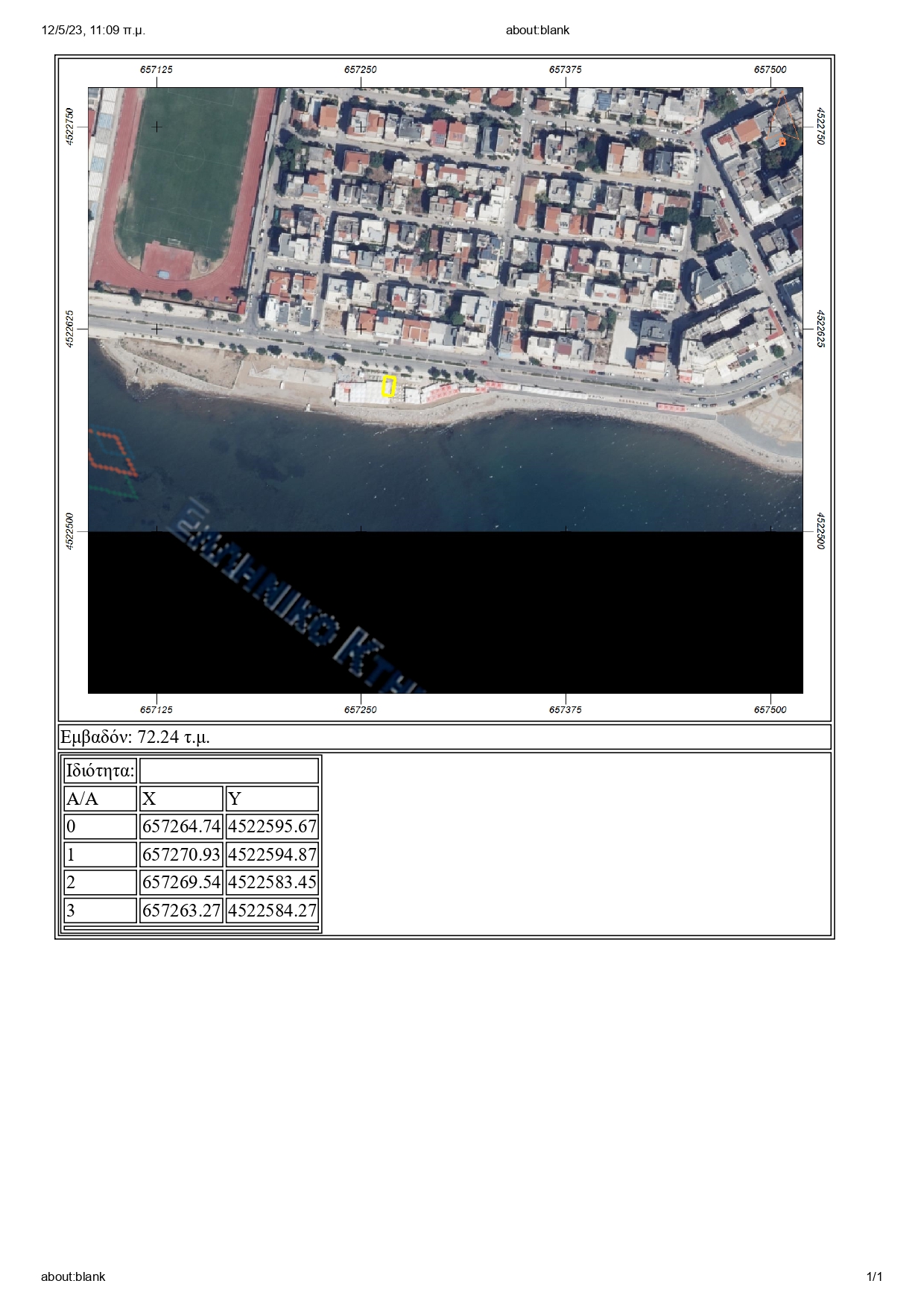 ΠΕΡΙΟΧΗ ΑΠΟΛΛΩΝΙΑΔΟΣΘΕΣΗ Α3: ΕΝΑΝΤΙ ΟΤ 28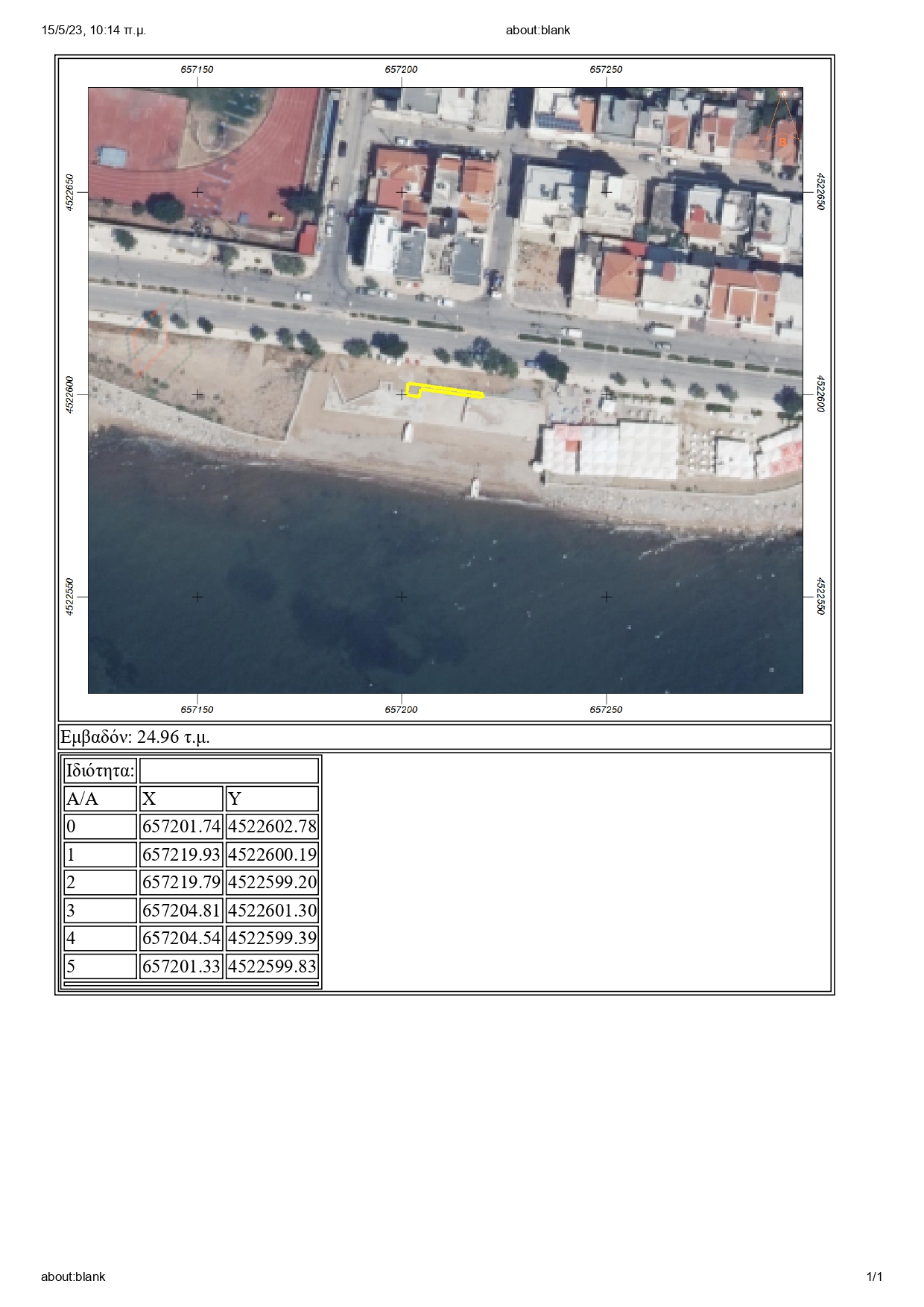 ΠΕΡΙΟΧΗ ΑΠΟΛΛΩΝΙΑΔΟΣΘΕΣΗ Α4: ΕΝΑΝΤΙ ΟΤ 28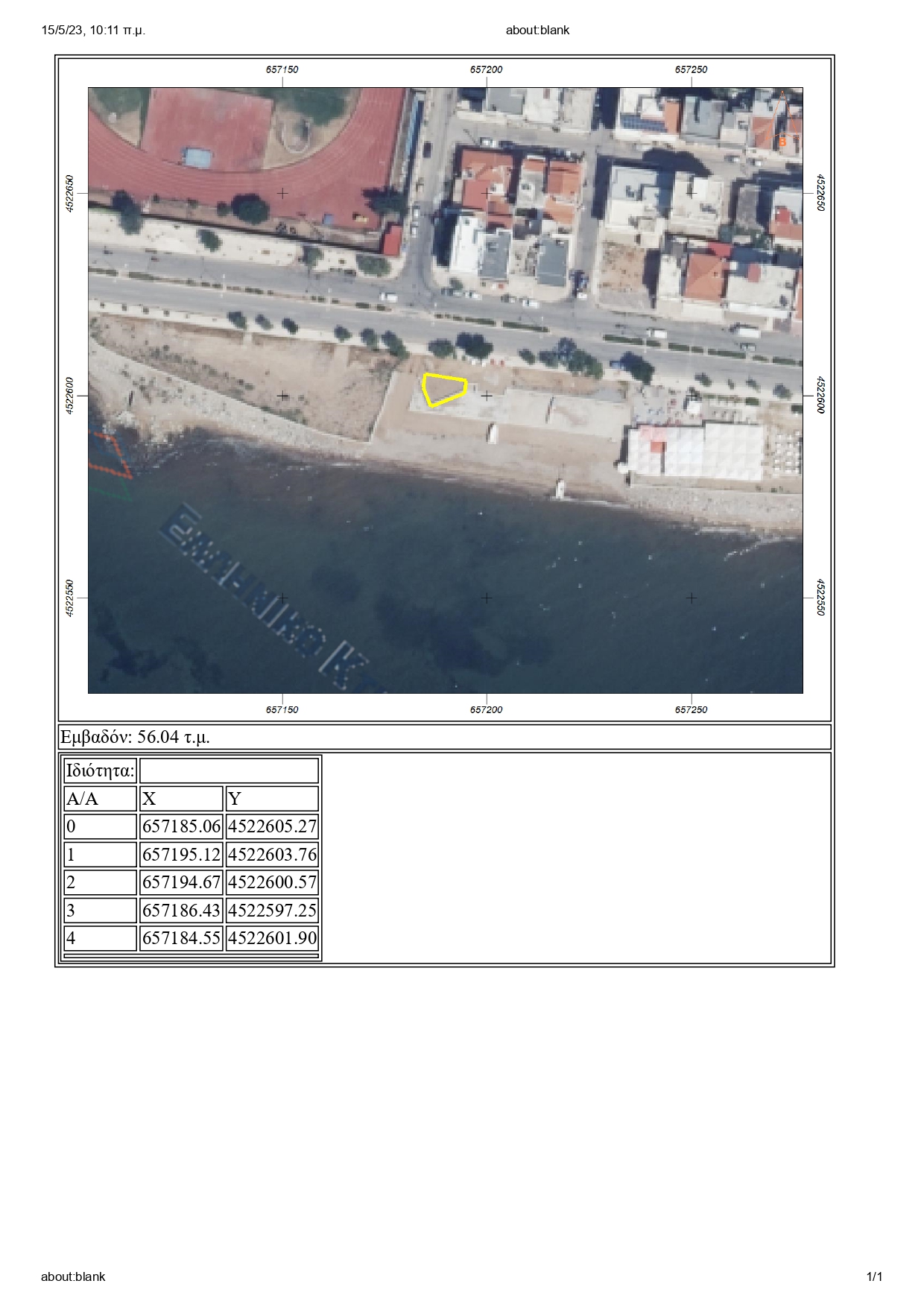 ΠΕΡΙΟΧΗ ΑΠΟ ΑΛΕΞΑΝΔΡΟΥΠΟΛΗ ΕΩΣ ΚΑΙ ΤΟΝ ΑΗ ΓΙΩΡΓΗΘΕΣΗ Β1: ΕΝΑΝΤΙ ΟΤ 075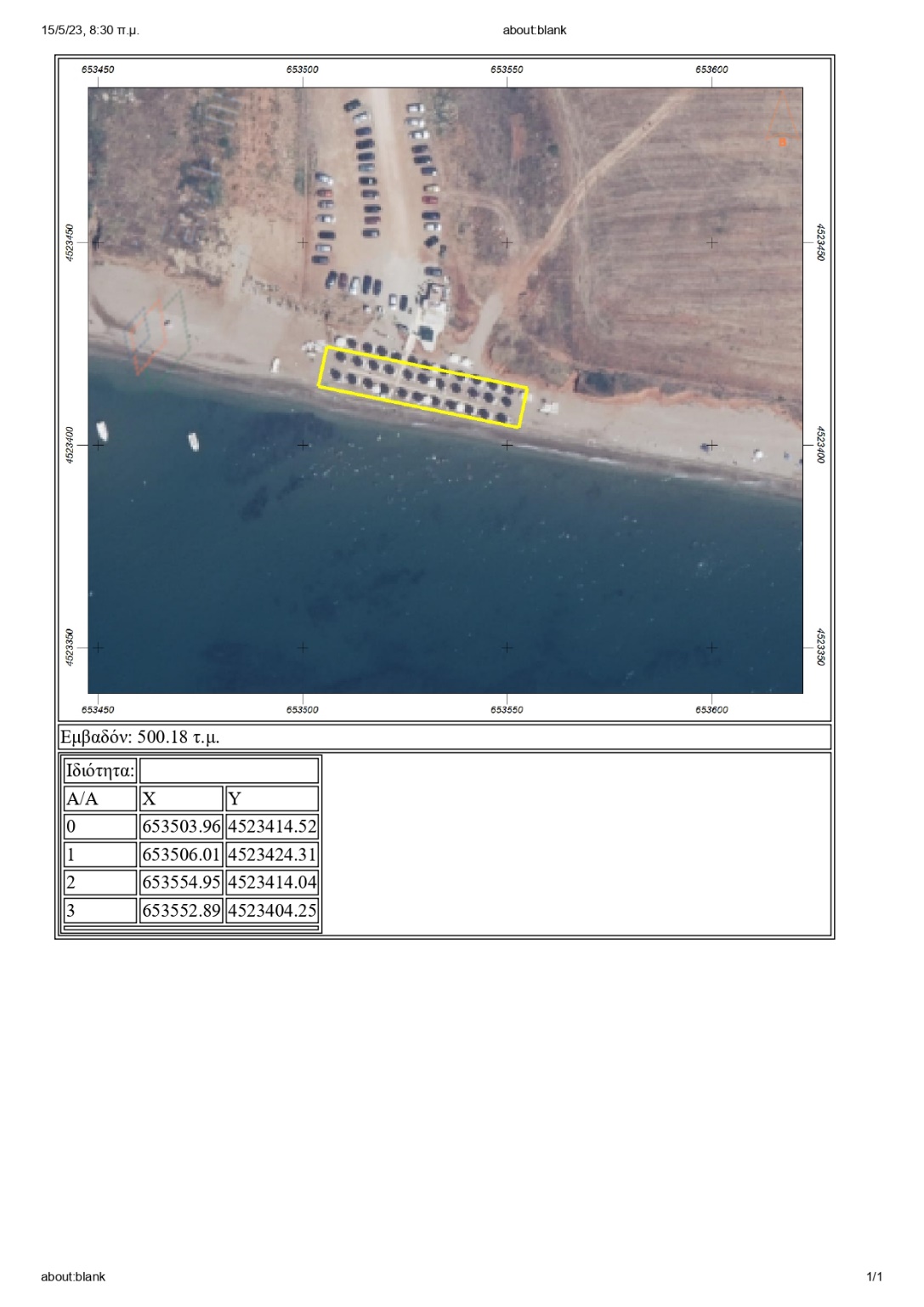 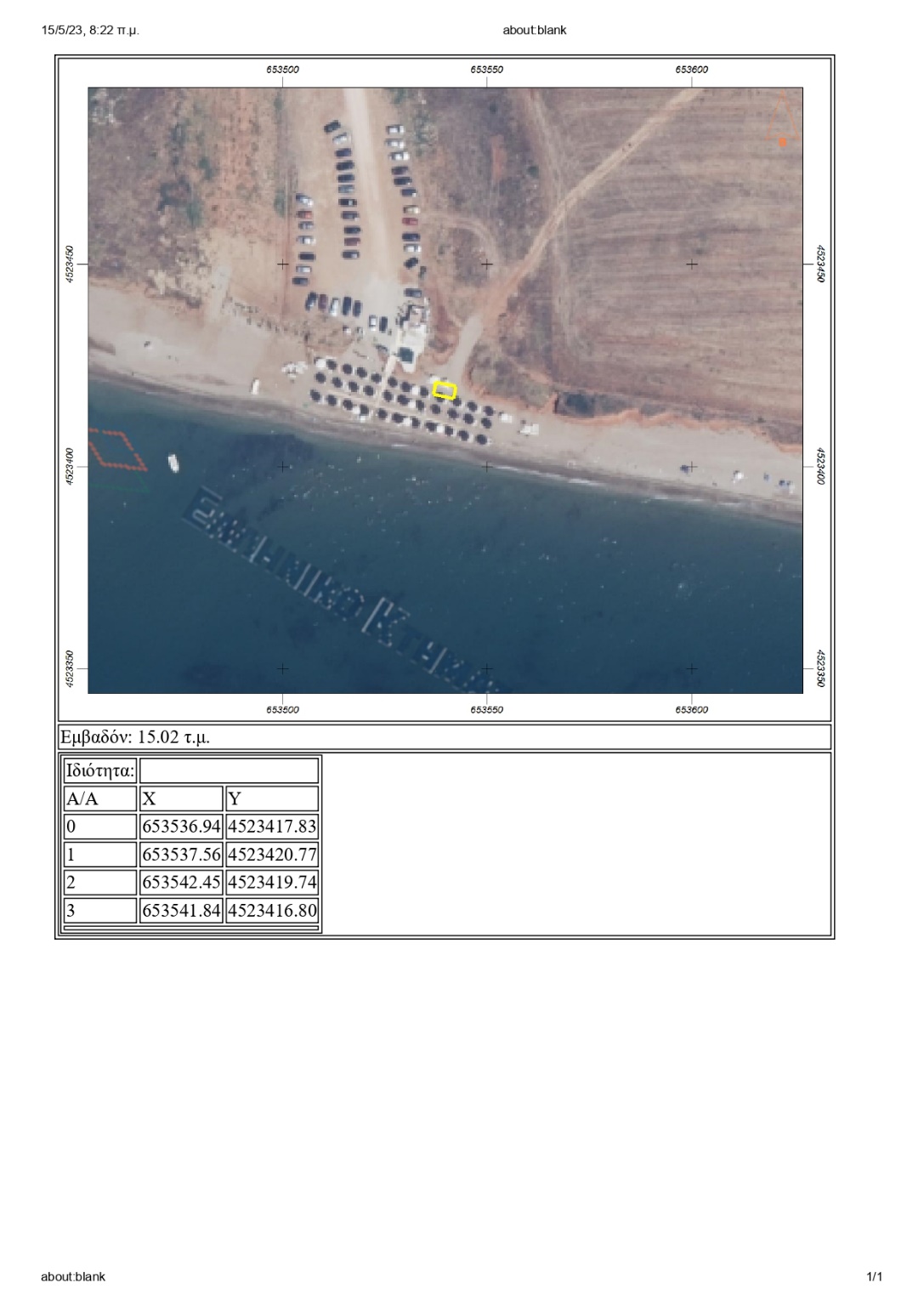 ΠΕΡΙΟΧΗ ΑΠΟ ΑΛΕΞΑΝΔΡΟΥΠΟΛΗ ΕΩΣ ΚΑΙ ΤΟΝ ΑΗ ΓΙΩΡΓΗΘΕΣΗ Β2: ΕΝΑΝΤΙ ΟΤ 204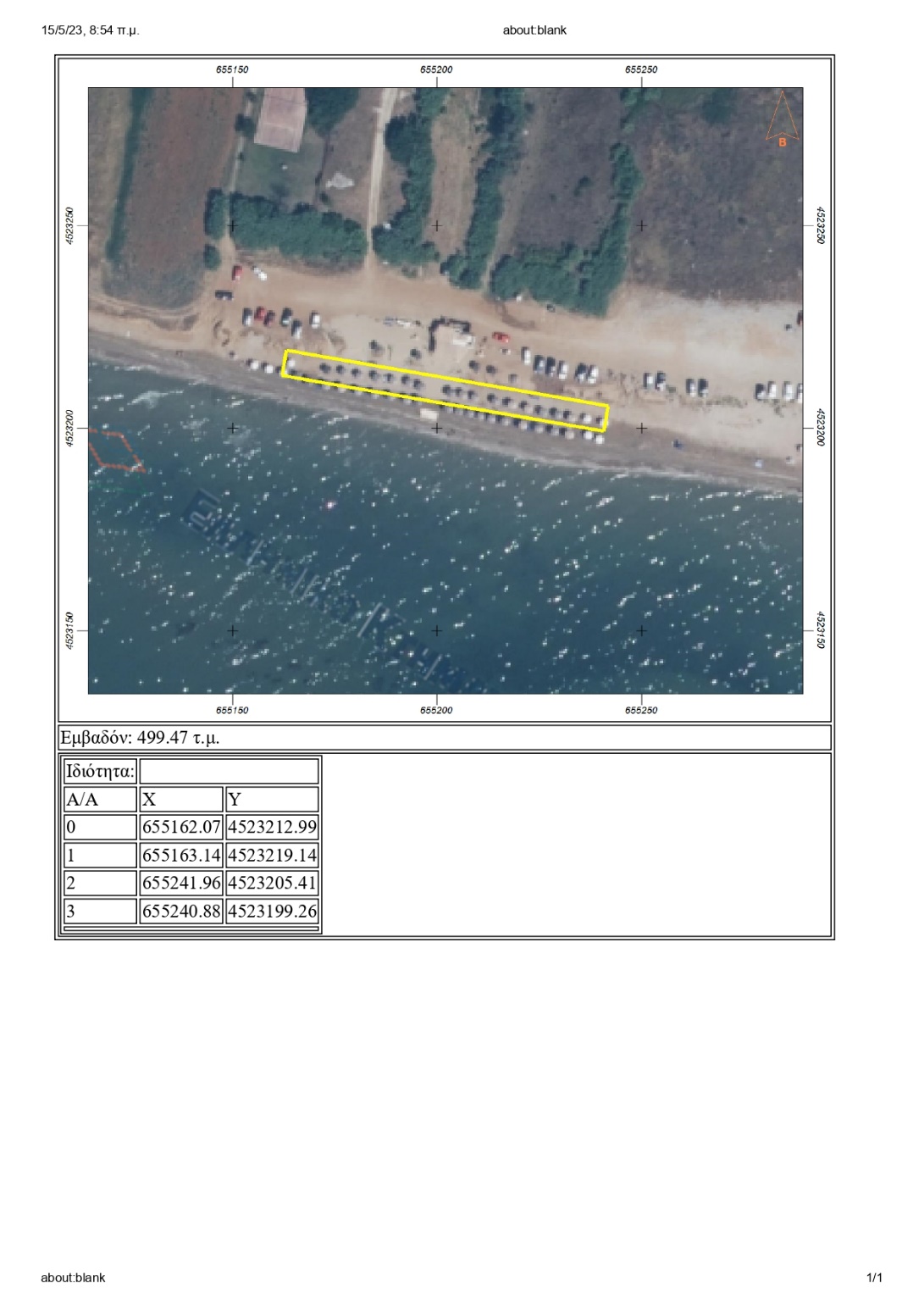 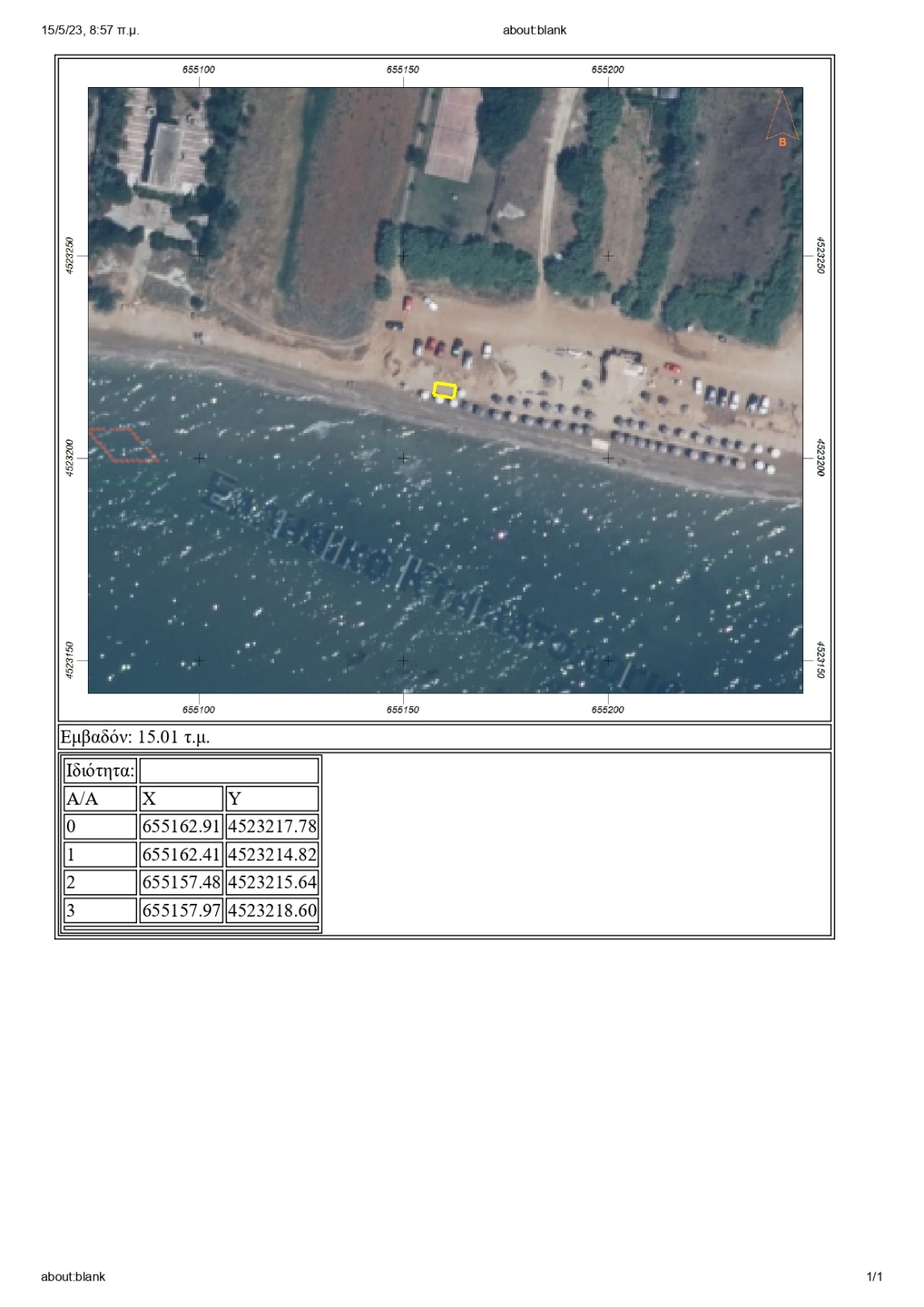 ΠΕΡΙΟΧΗ ΑΠΟ ΑΛΕΞΑΝΔΡΟΥΠΟΛΗ ΕΩΣ ΚΑΙ ΤΟΝ ΑΗ ΓΙΩΡΓΗΘΕΣΗ Β3: ΕΝΑΝΤΙ ΟΤ 117-119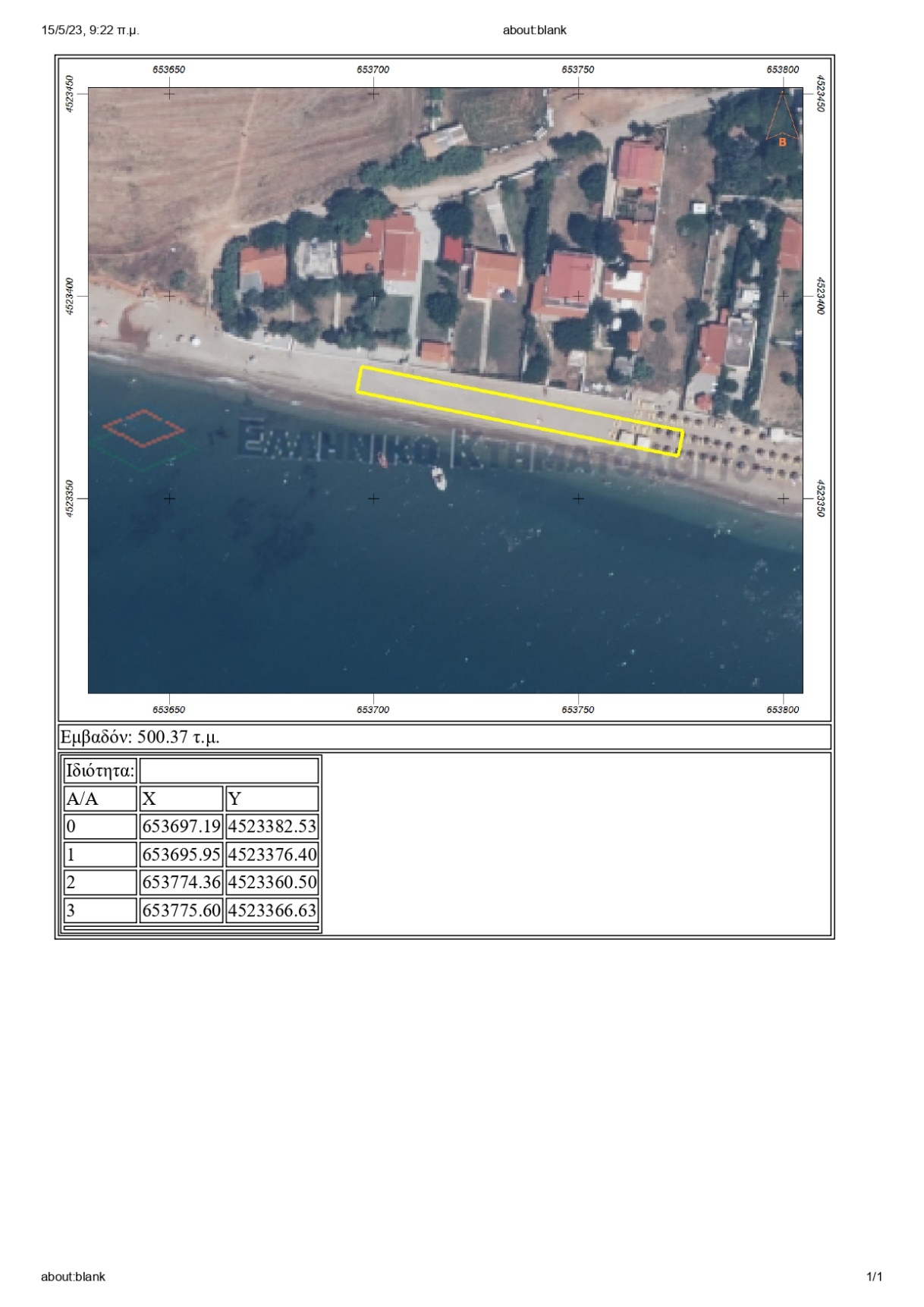 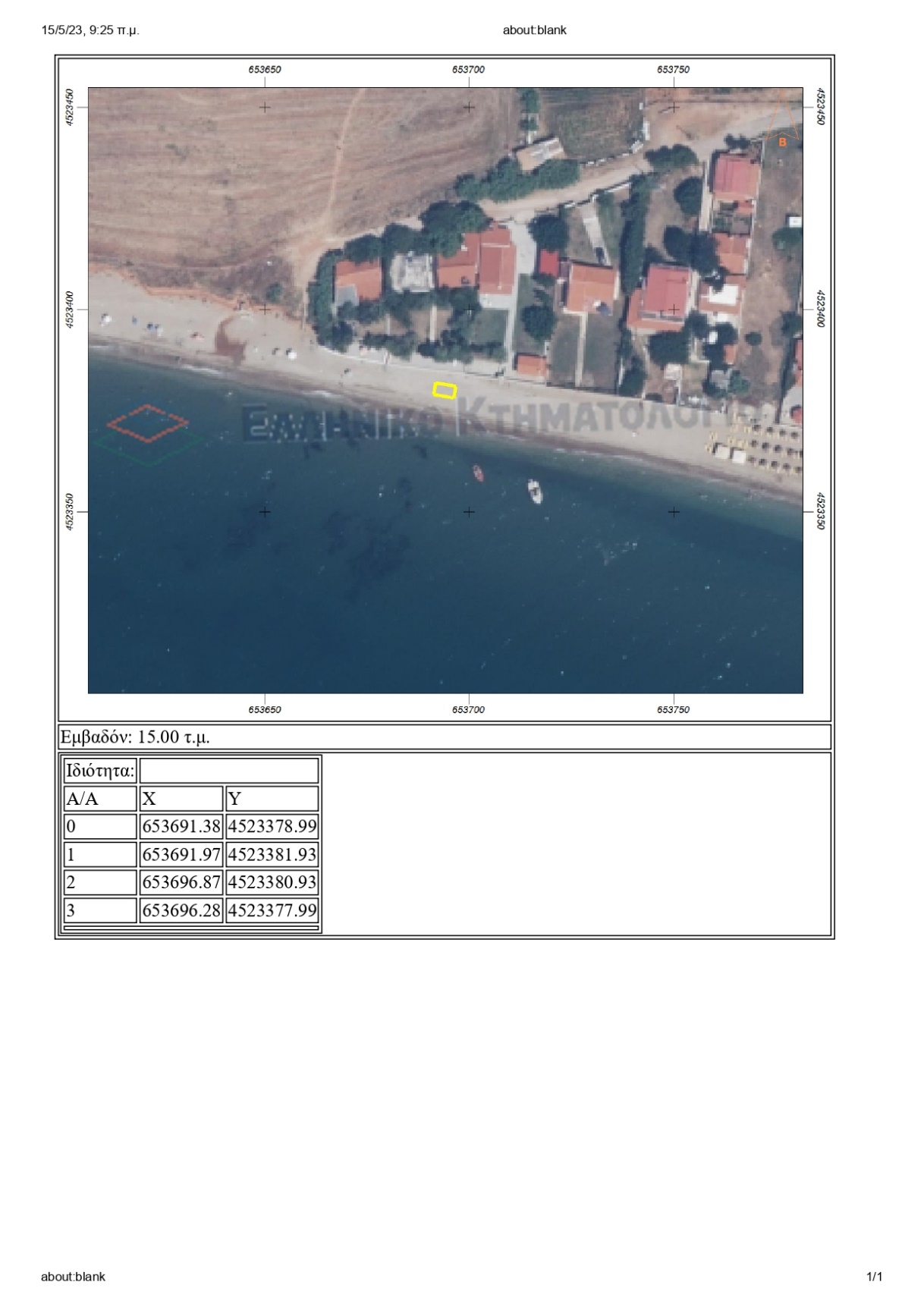 ΠΕΡΙΟΧΗ ΑΠΟ ΑΛΕΞΑΝΔΡΟΥΠΟΛΗ ΕΩΣ ΚΑΙ ΤΟΝ ΑΗ ΓΙΩΡΓΗΘΕΣΗ Β3: ΕΝΑΝΤΙ ΟΤ 237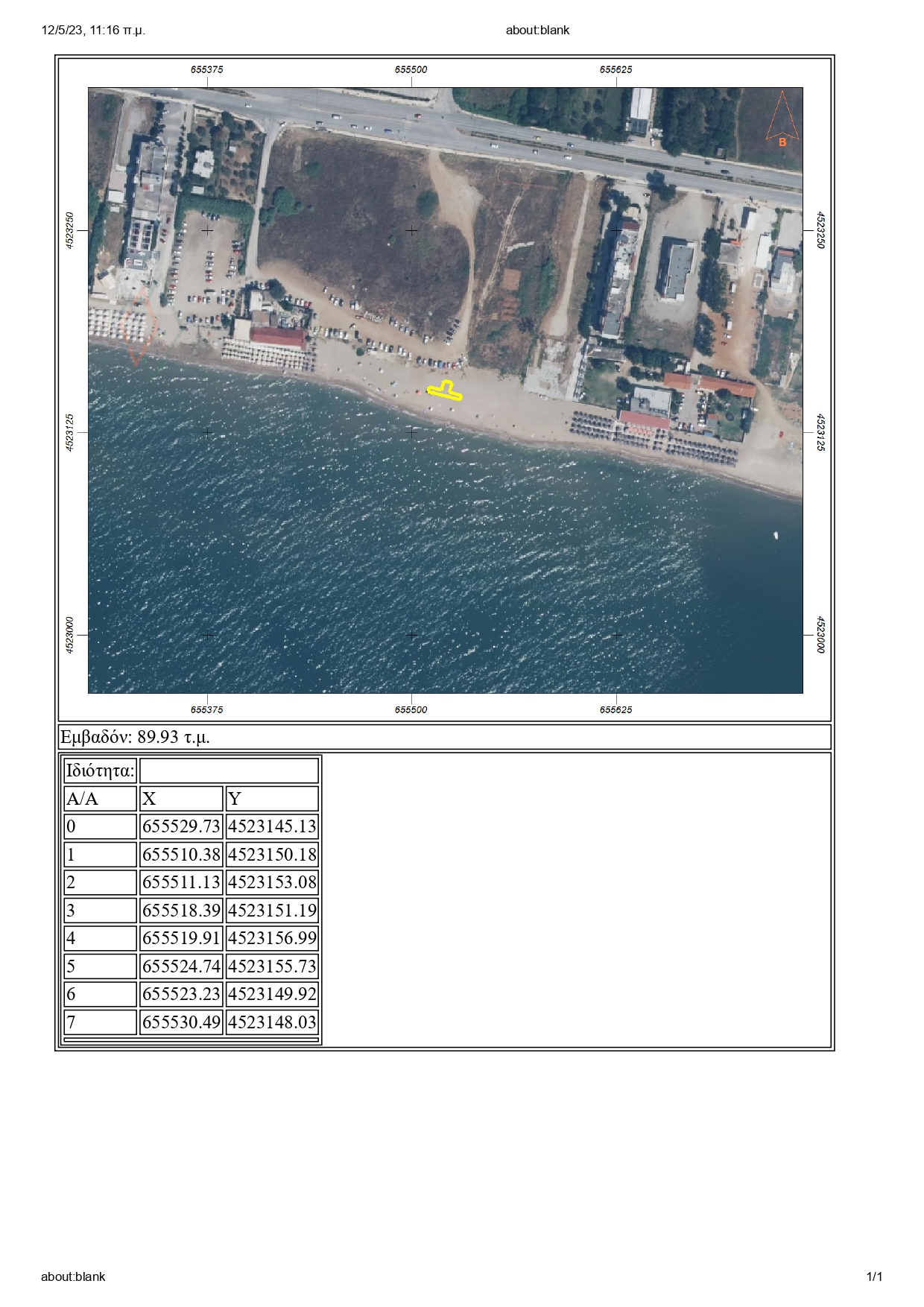 ΠΕΡΙΟΧΗ ΑΠΟ ΜΑΚΡΗ ΕΩΣ ΚΑΙ ΤΗΝ ΙΕΡΑ ΜΟΝΗ ΚΟΙΜΗΣΕΩΣ ΘΕΟΤΟΚΟΥΘΕΣΗ Γ1: ΕΝΑΝΤΙ ΤΜΧ 213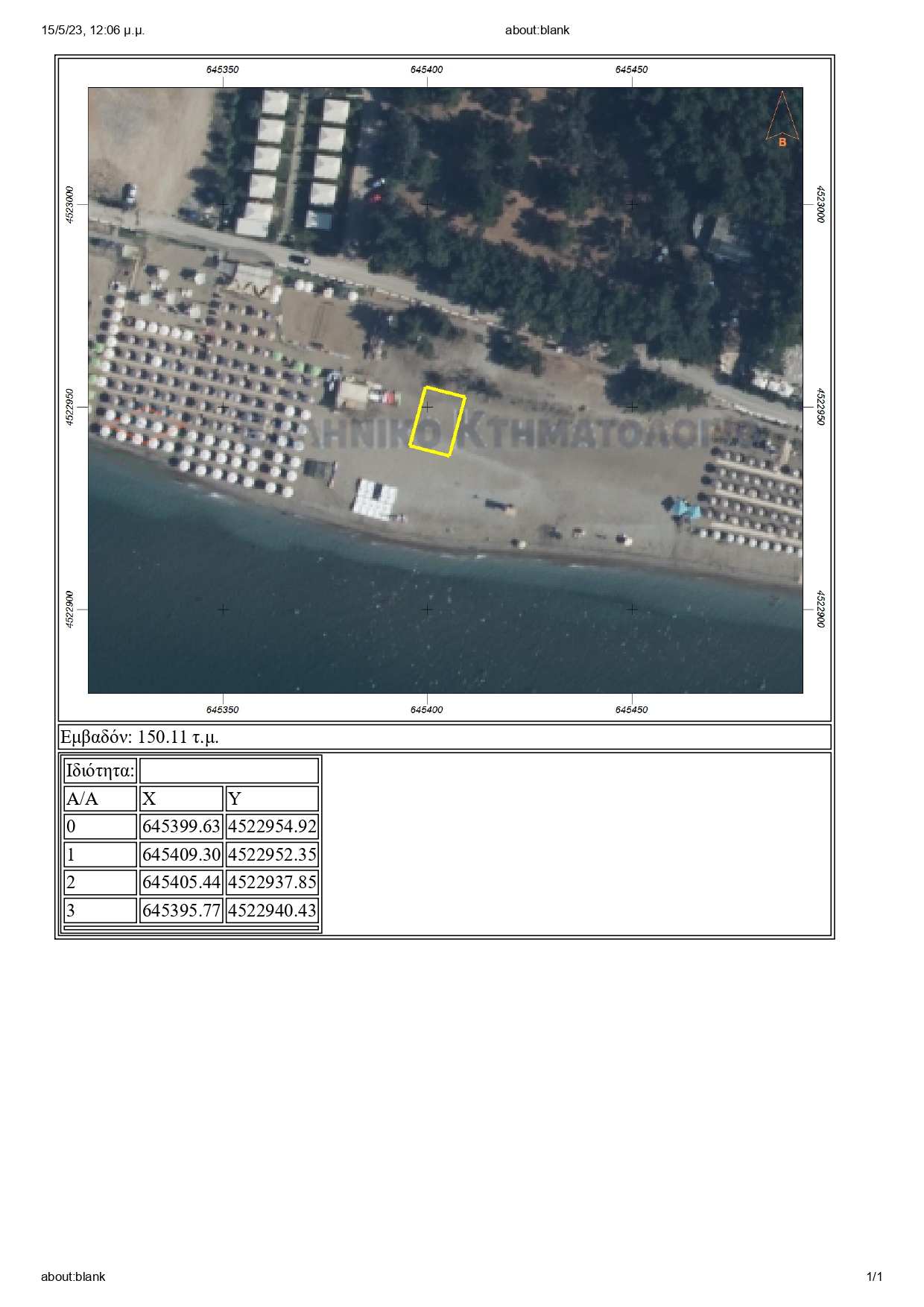 ΠΕΡΙΟΧΗ ΑΠΟ ΔΙΚΕΛΛΑ ΕΩΣ ΜΕΣΗΜΒΡΙΑΘΕΣΗ Δ1: ΕΝΑΝΤΙ ΤΜΧ 503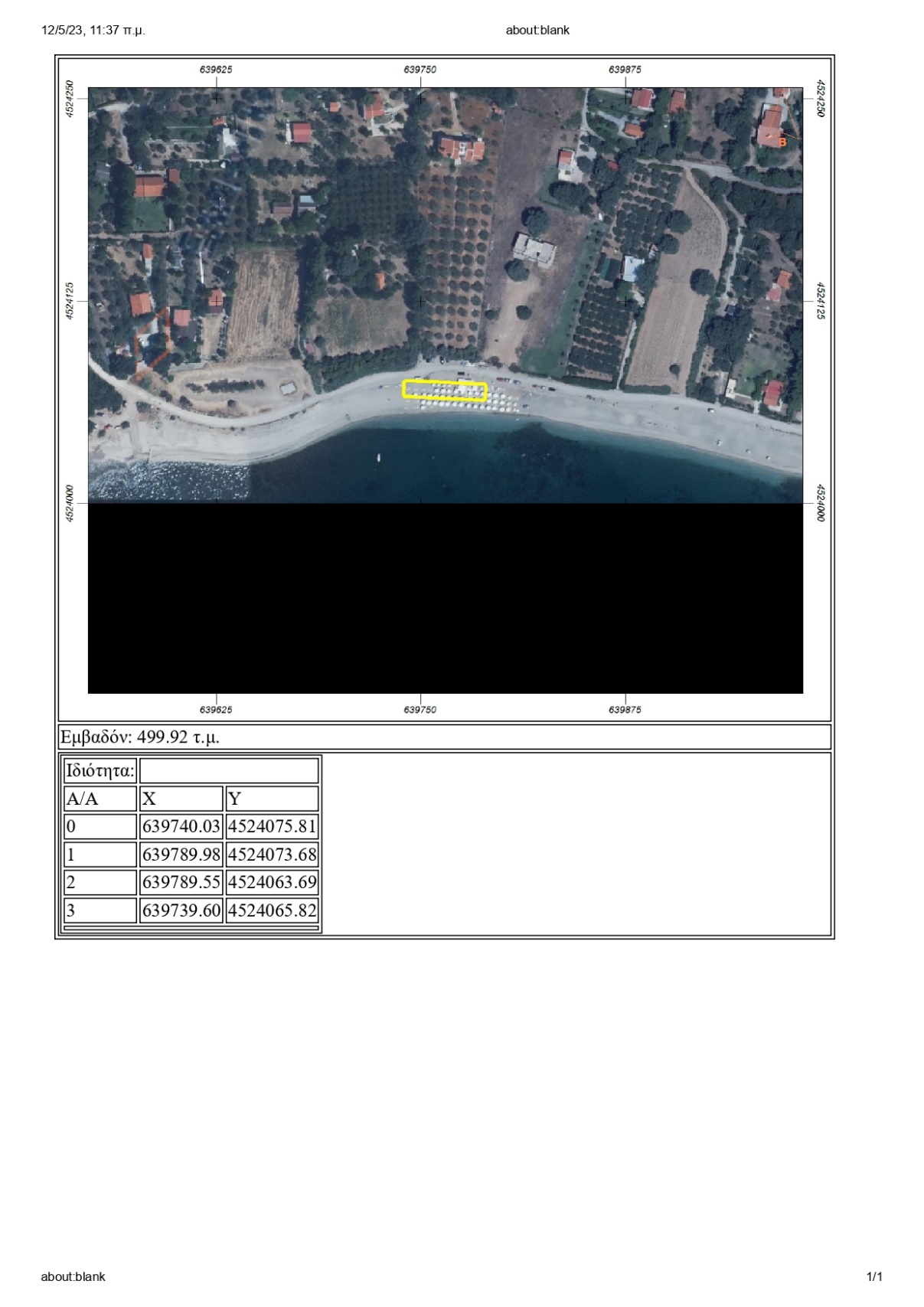 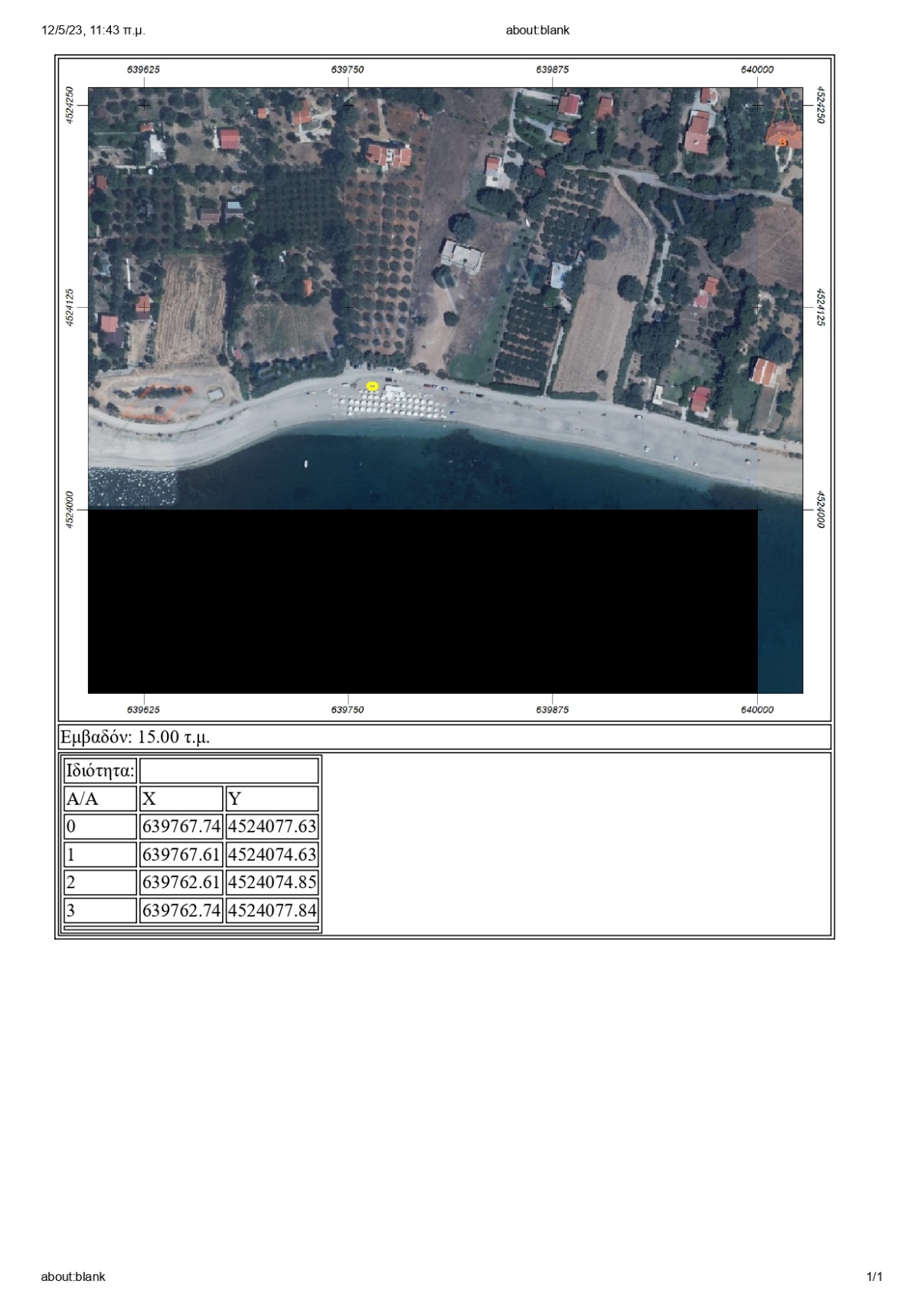 ΠΕΡΙΟΧΗ ΑΠΟ ΔΙΚΕΛΛΑ ΕΩΣ ΜΕΣΗΜΒΡΙΑΘΕΣΗ Δ2: ΕΝΑΝΤΙ  ΤΜΧ 542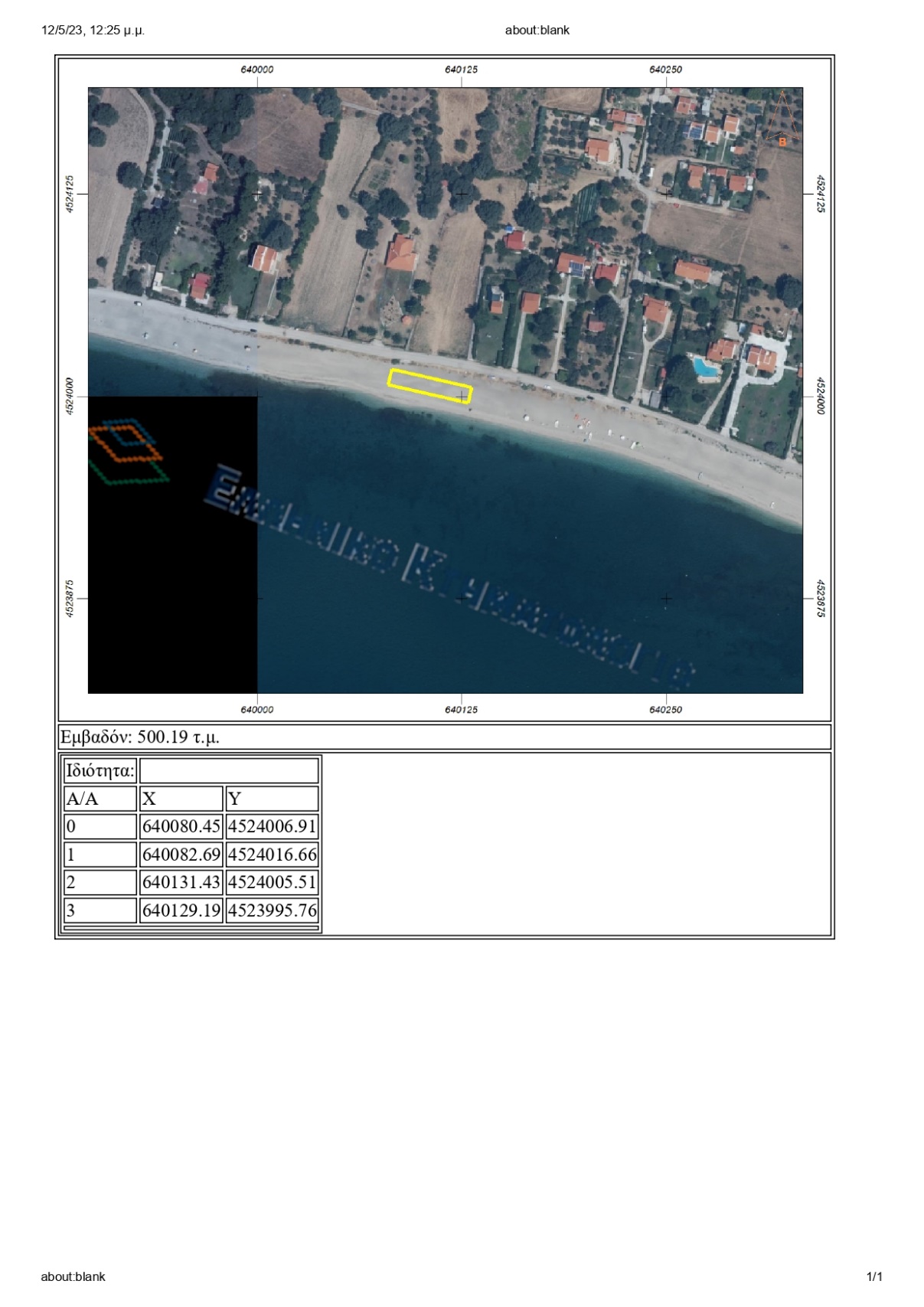 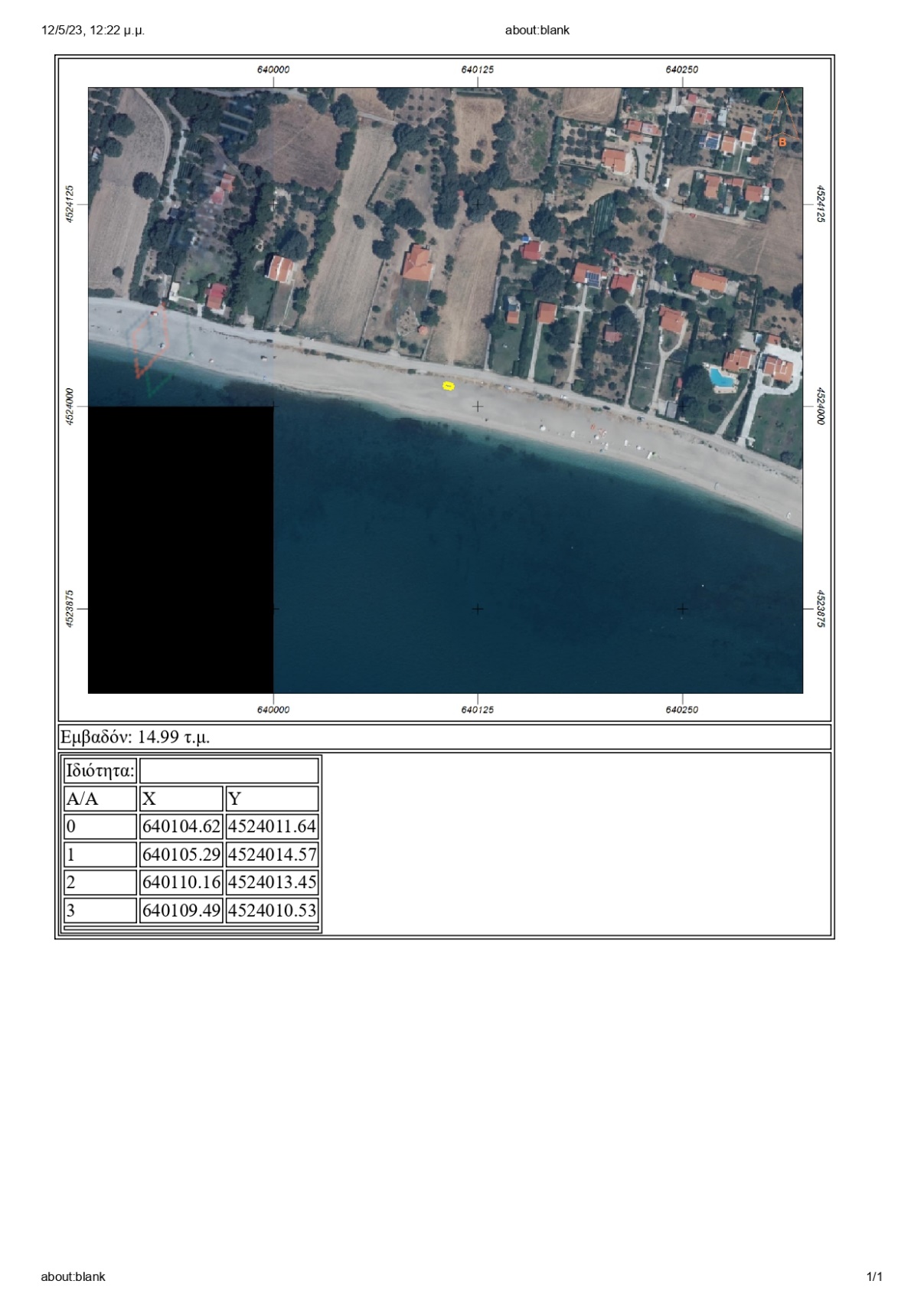 ΠΕΡΙΟΧΗ ΑΠΟ ΔΙΚΕΛΛΑ ΕΩΣ ΜΕΣΗΜΒΡΙΑΘΕΣΗ Δ3: ΕΝΑΝΤΙ  ΤΜΧ 584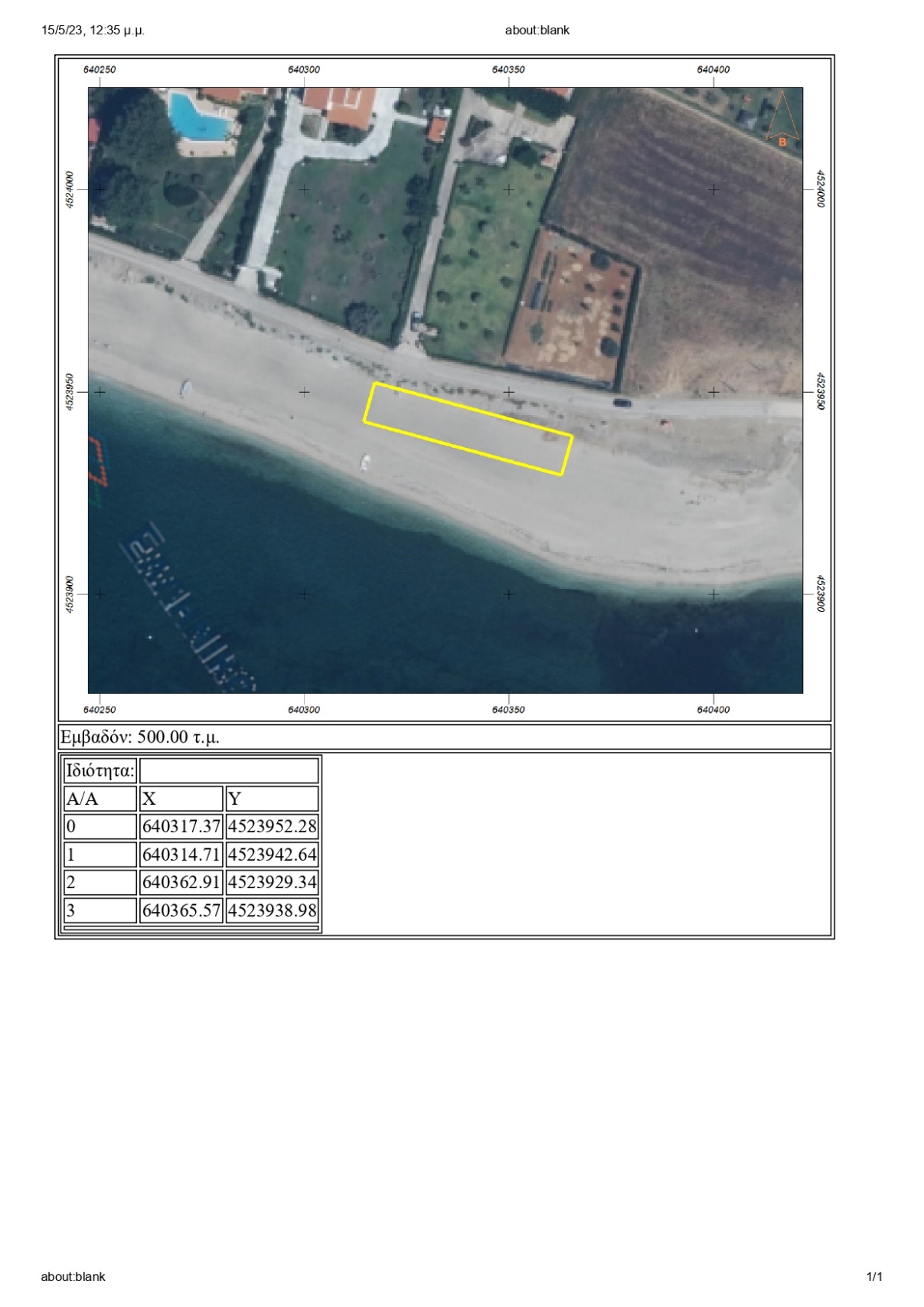 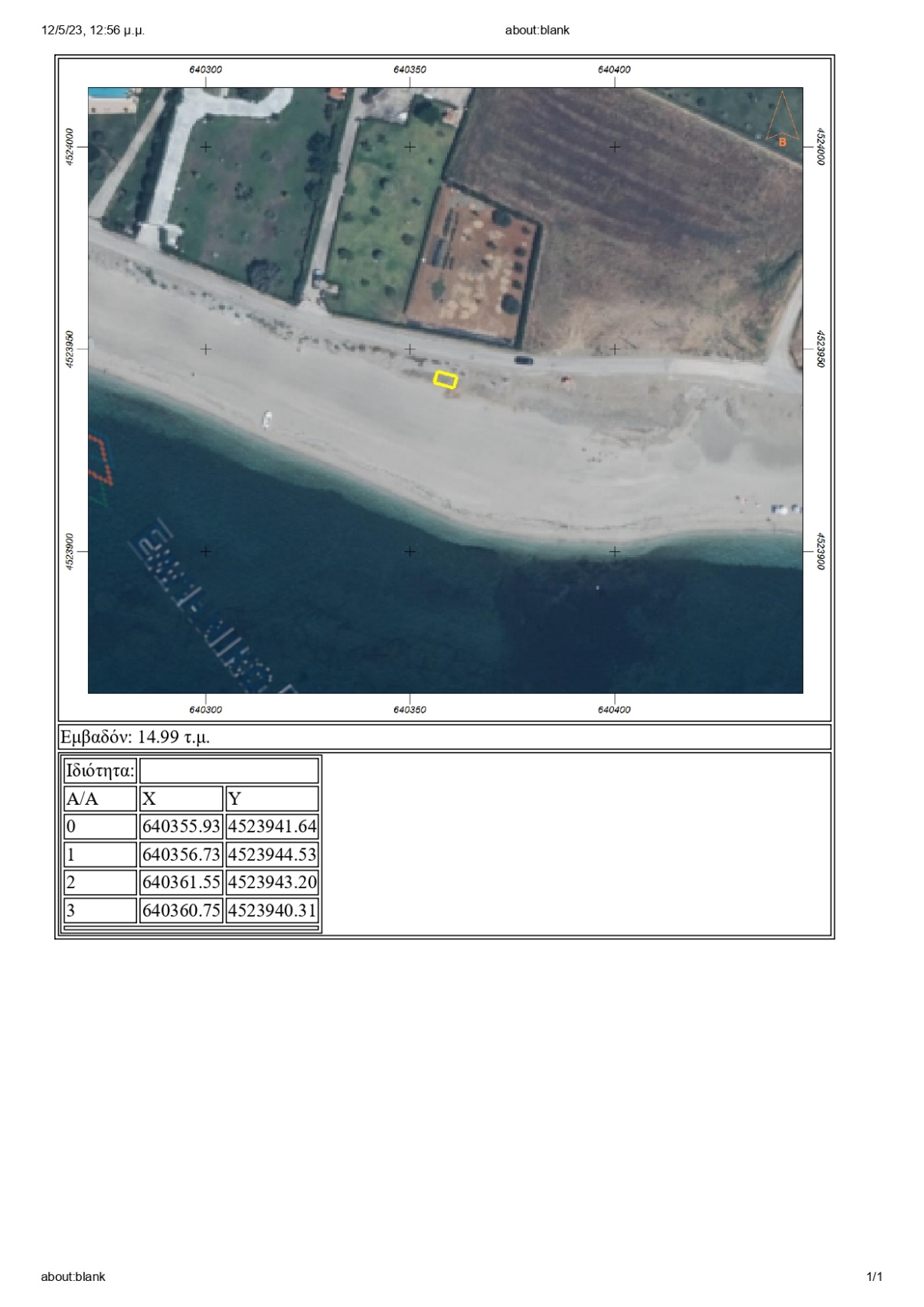 ΠΕΡΙΟΧΗ ΑΠΟ ΔΙΚΕΛΛΑ ΕΩΣ ΜΕΣΗΜΒΡΙΑΘΕΣΗ Δ4: ΕΝΑΝΤΙ  ΤΜΧ 696-625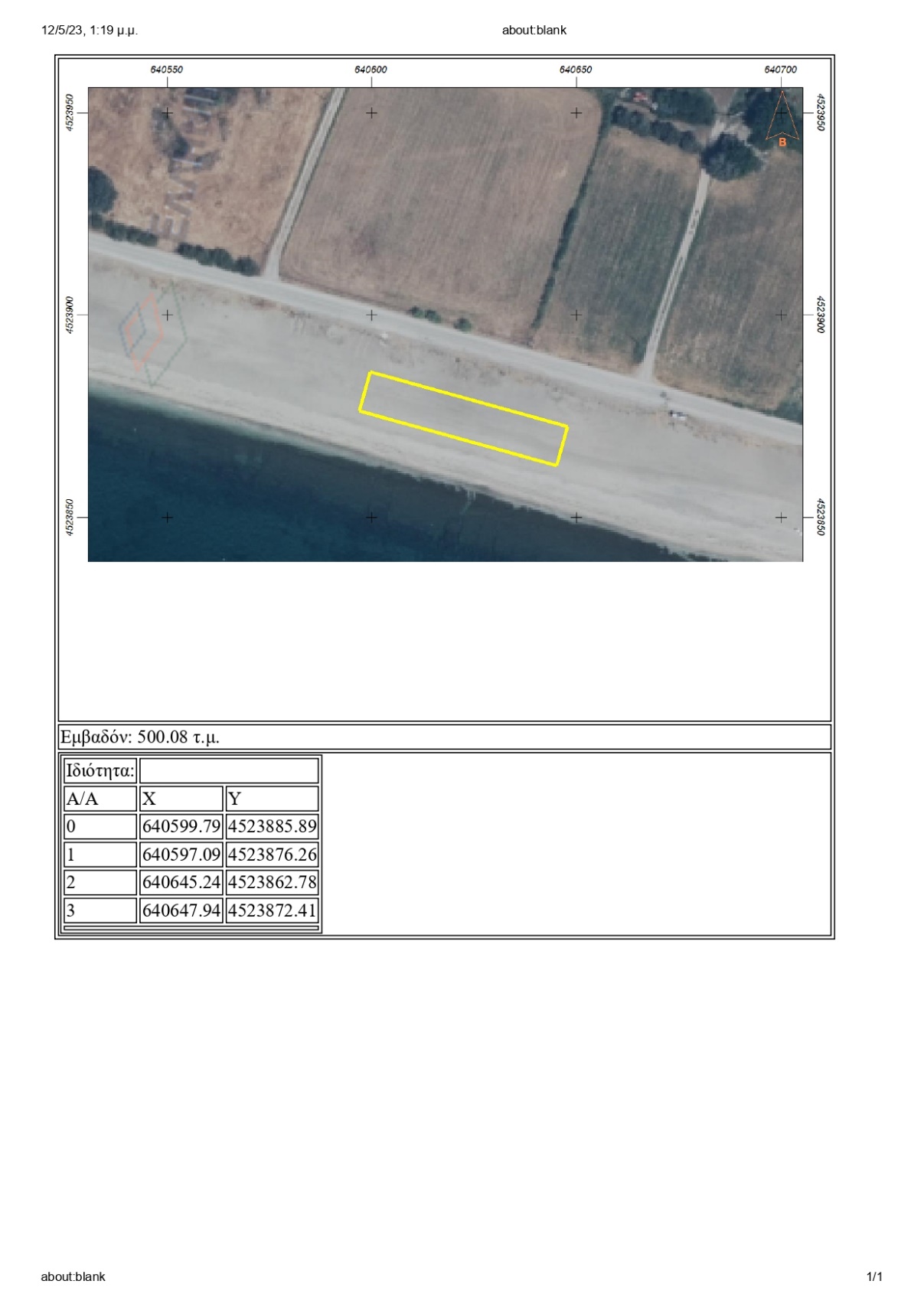 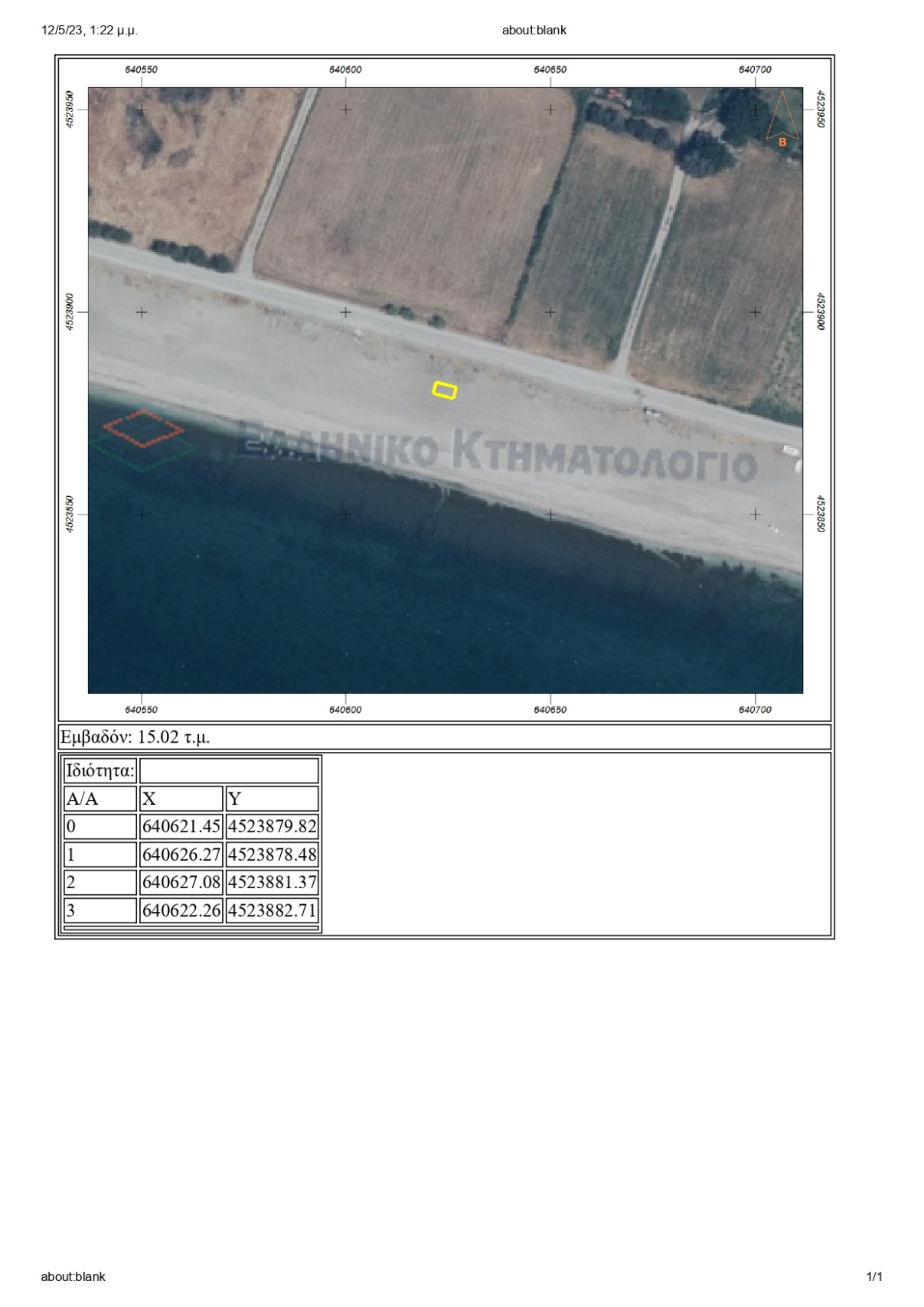 ΠΕΡΙΟΧΗ ΑΠΟ ΔΙΚΕΛΛΑ ΕΩΣ ΜΕΣΗΜΒΡΙΑΘΕΣΗ Δ5: ΕΝΑΝΤΙ ΤΜΧ 704-763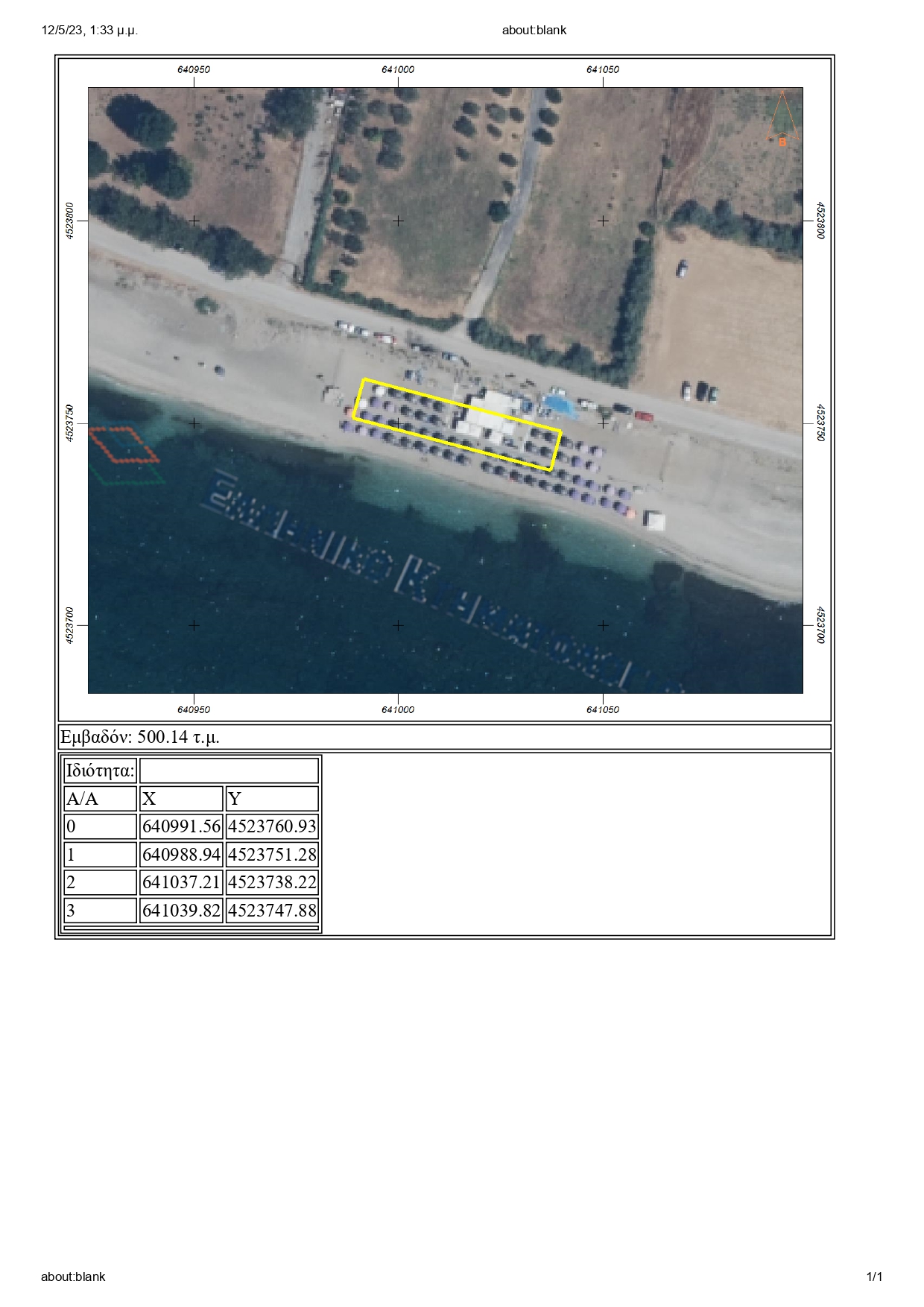 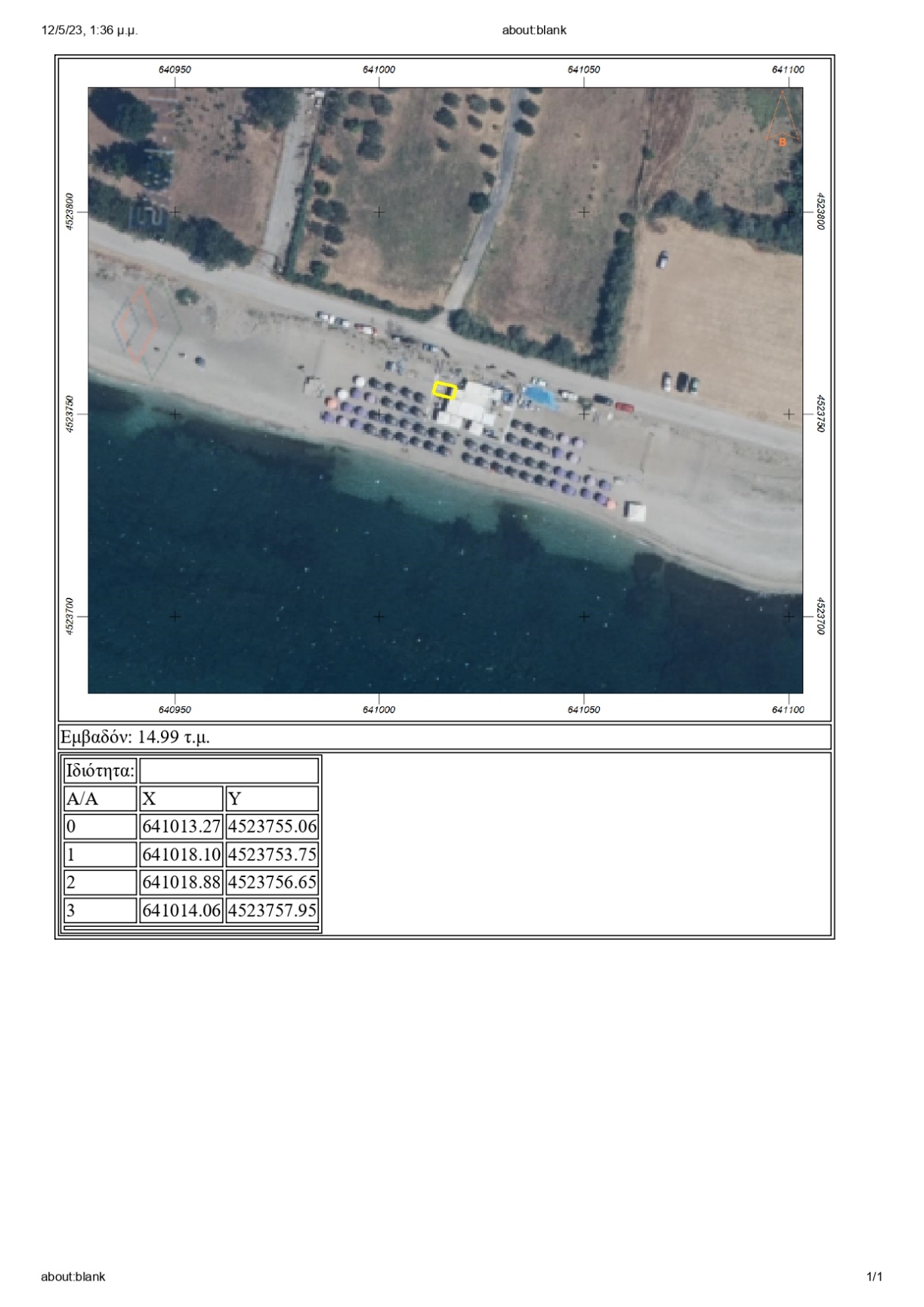 ΠΕΡΙΟΧΗ ΑΠΟ ΔΙΚΕΛΛΑ ΕΩΣ ΜΕΣΗΜΒΡΙΑΘΕΣΗ Δ6: ΕΝΑΝΤΙ ΤΜΧ 764-765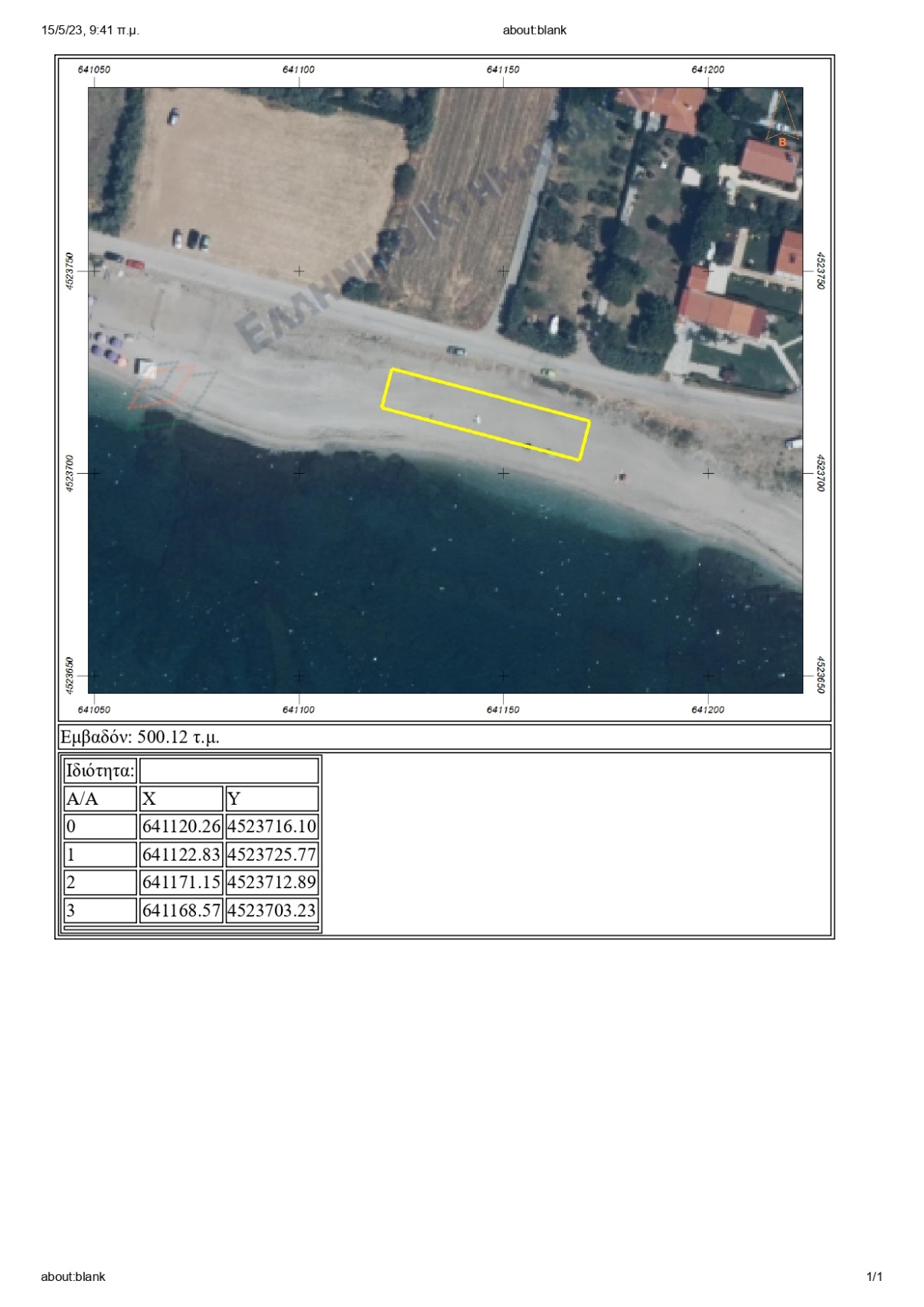 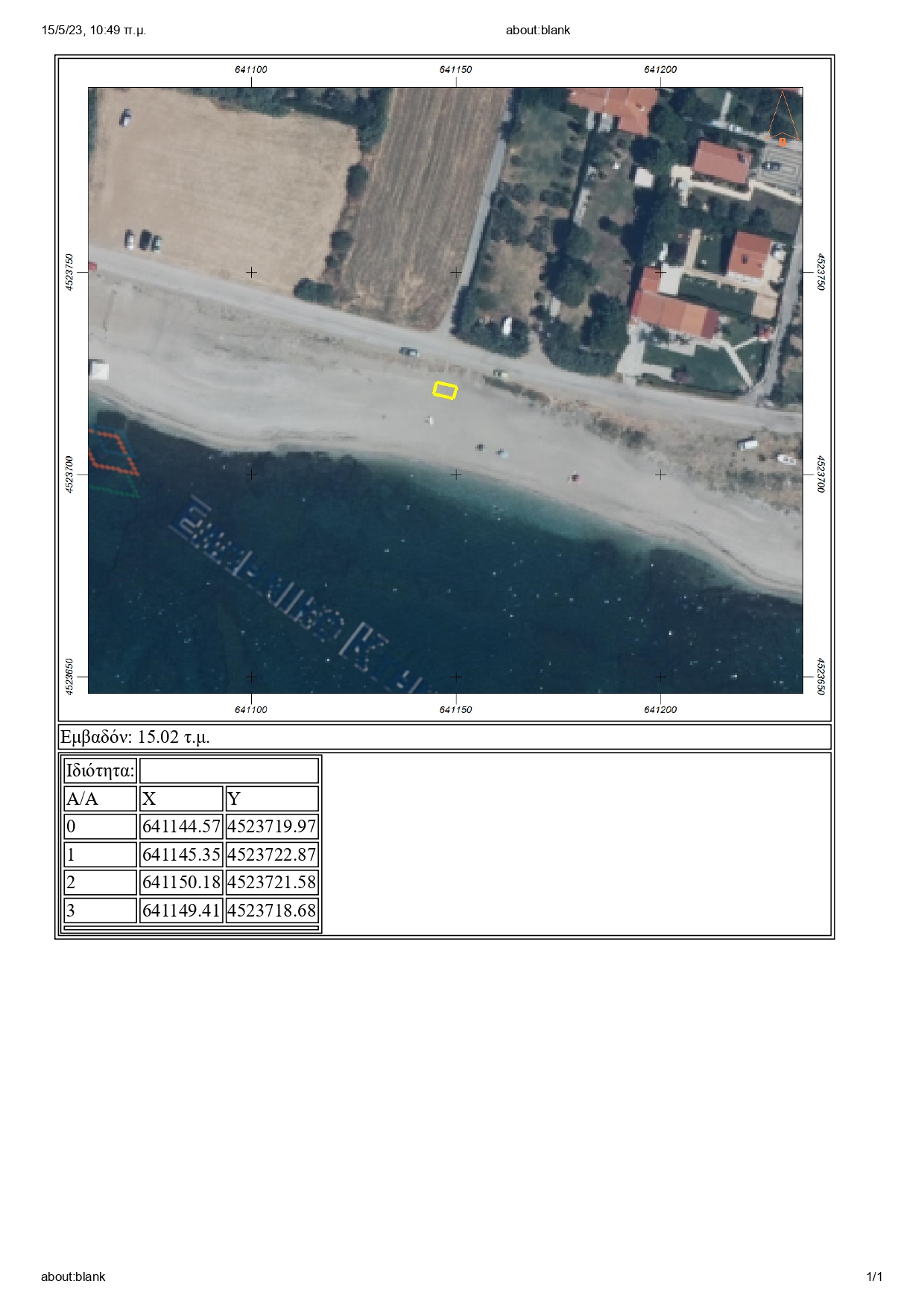 ΠΕΡΙΟΧΗ ΑΠΟ ΔΙΚΕΛΛΑ ΕΩΣ ΜΕΣΗΜΒΡΙΑΘΕΣΗ Δ7: ΕΝΑΝΤΙ ΤΜΧ 778-803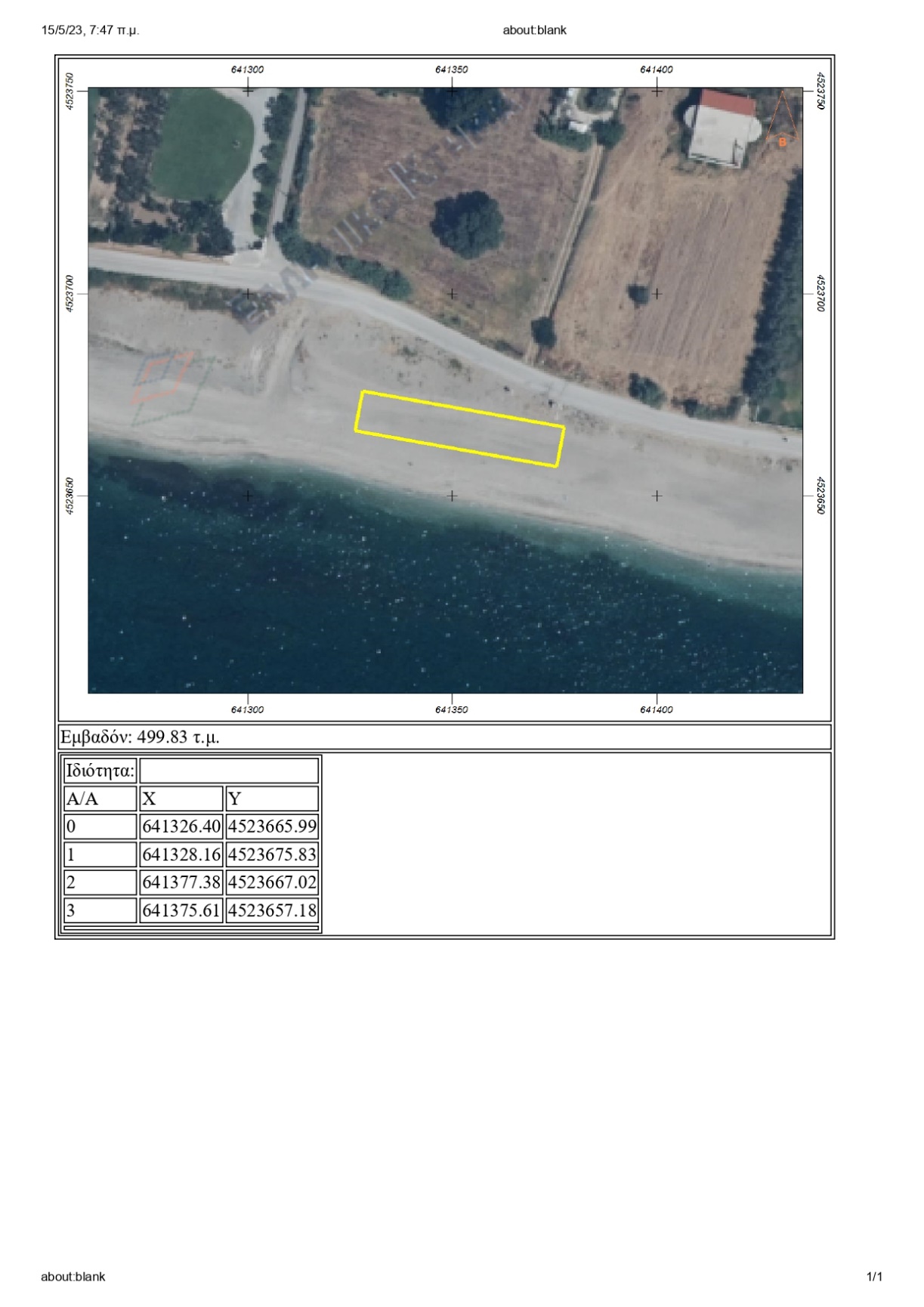 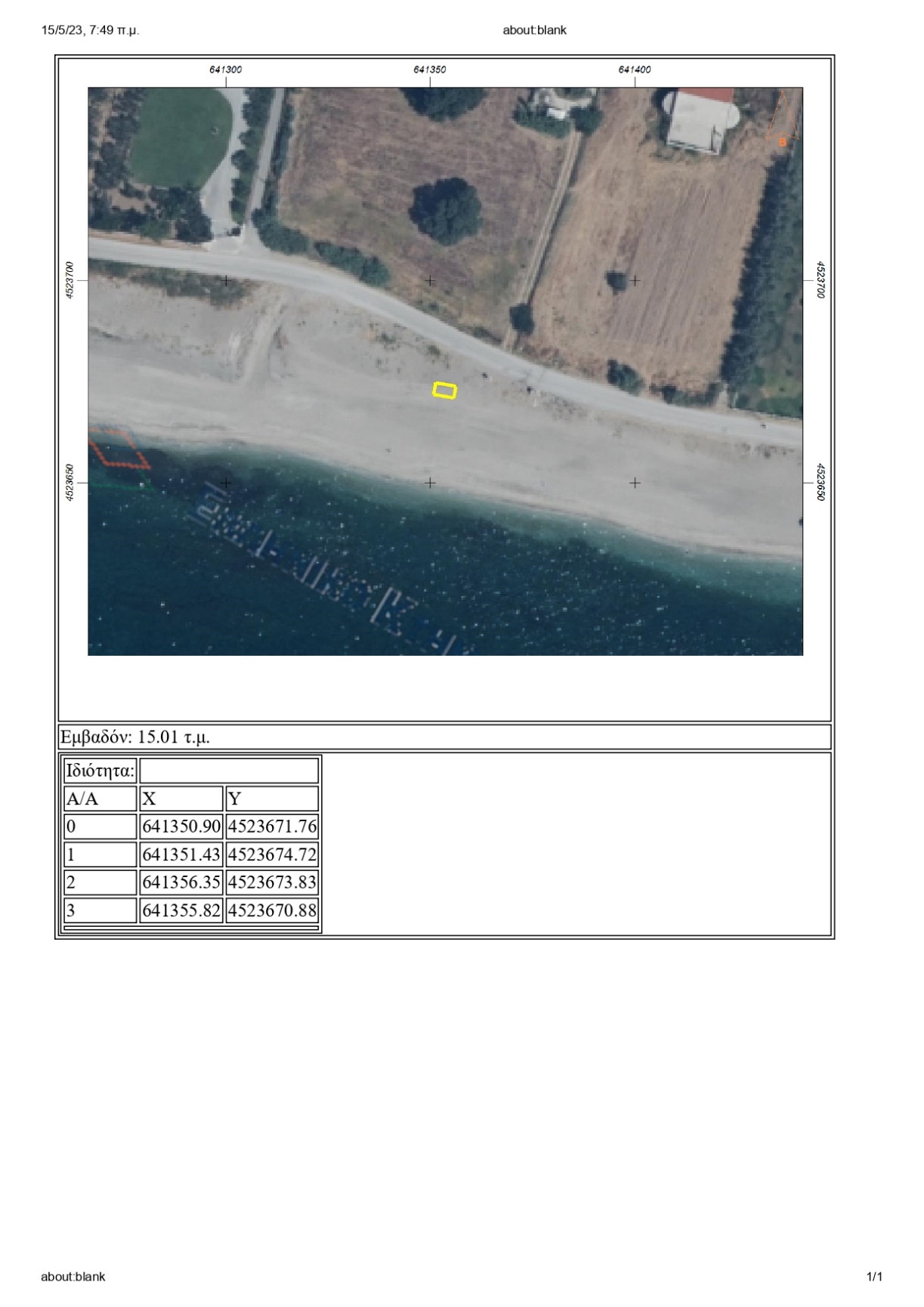 ΠΕΡΙΟΧΗ ΑΠΟ ΔΙΚΕΛΛΑ ΕΩΣ ΜΕΣΗΜΒΡΙΑΘΕΣΗ Δ8: ΕΝΑΝΤΙ  ΤΜΧ 813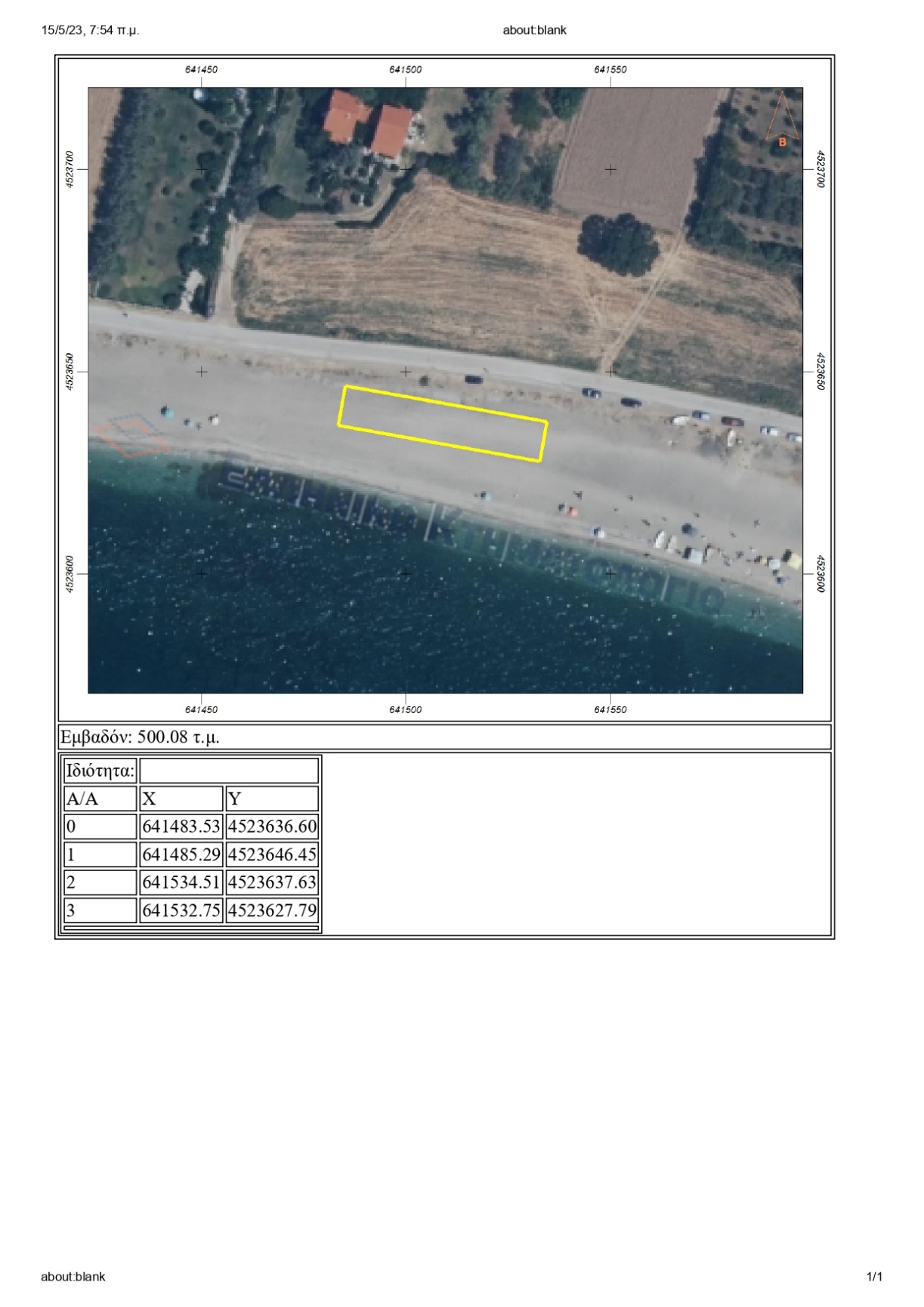 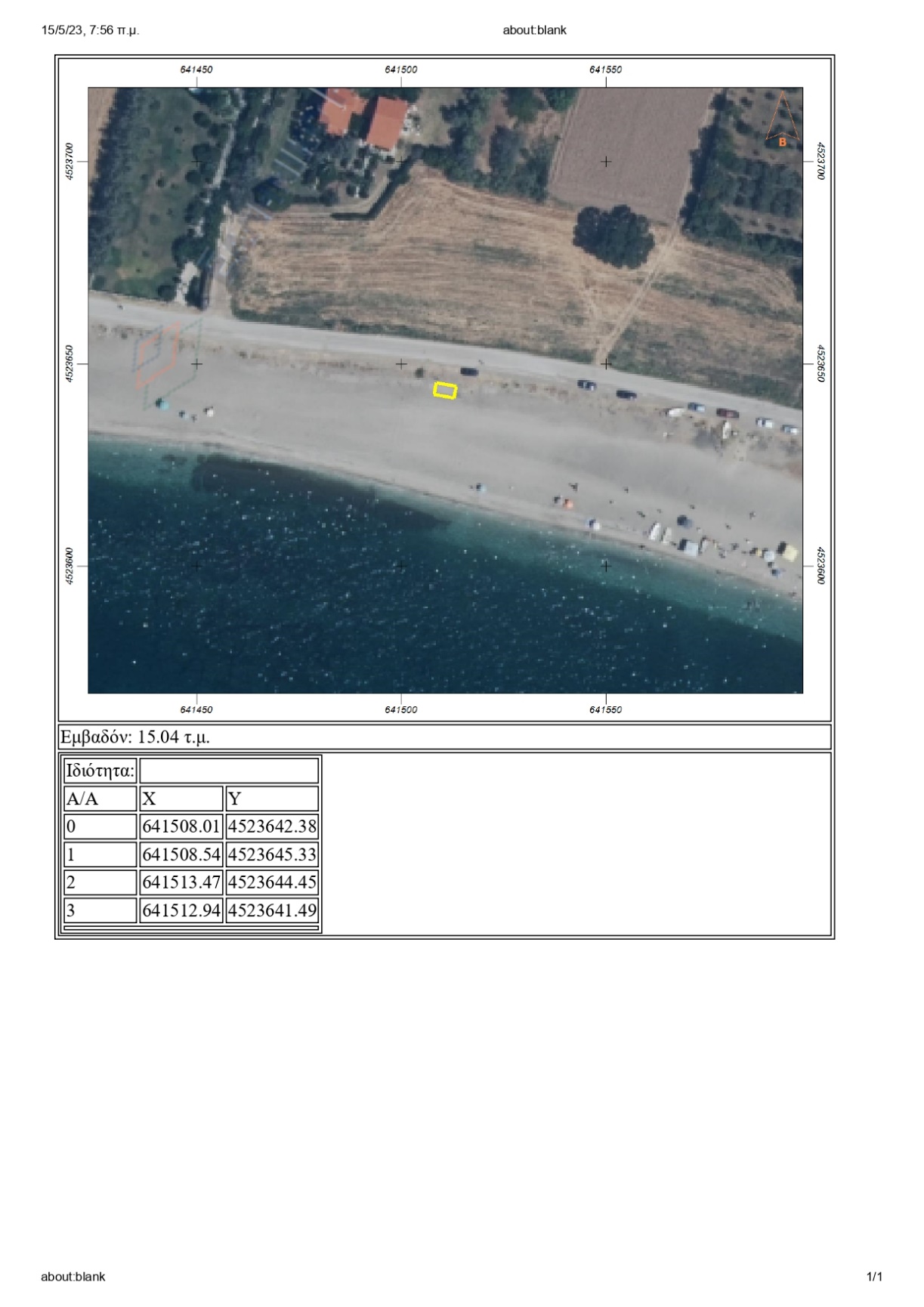 ΠΕΡΙΟΧΗ ΑΠΟ ΔΙΚΕΛΛΑ ΕΩΣ ΜΕΣΗΜΒΡΙΑΘΕΣΗ Δ9: ΕΝΑΝΤΙ  ΤΜΧ 834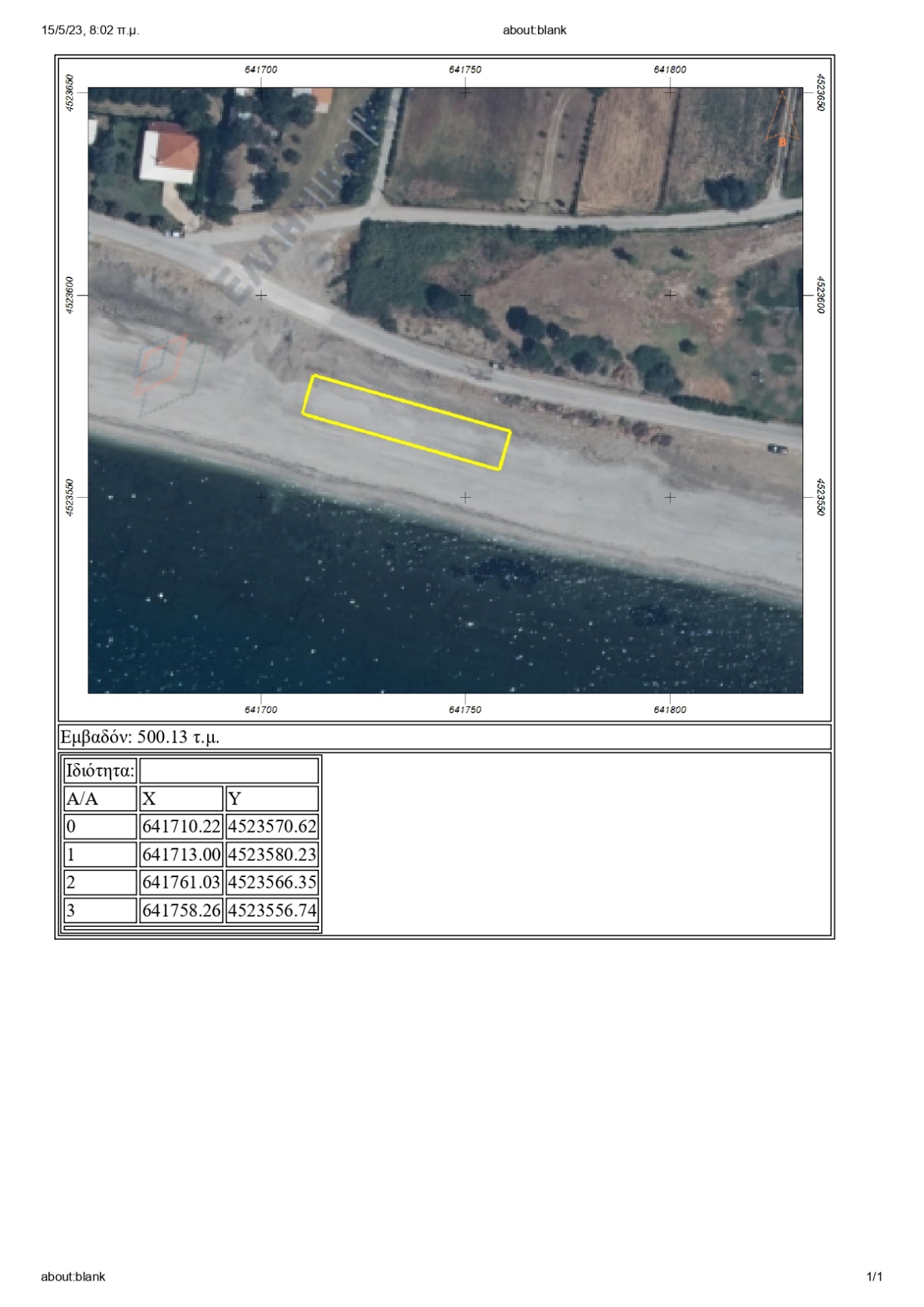 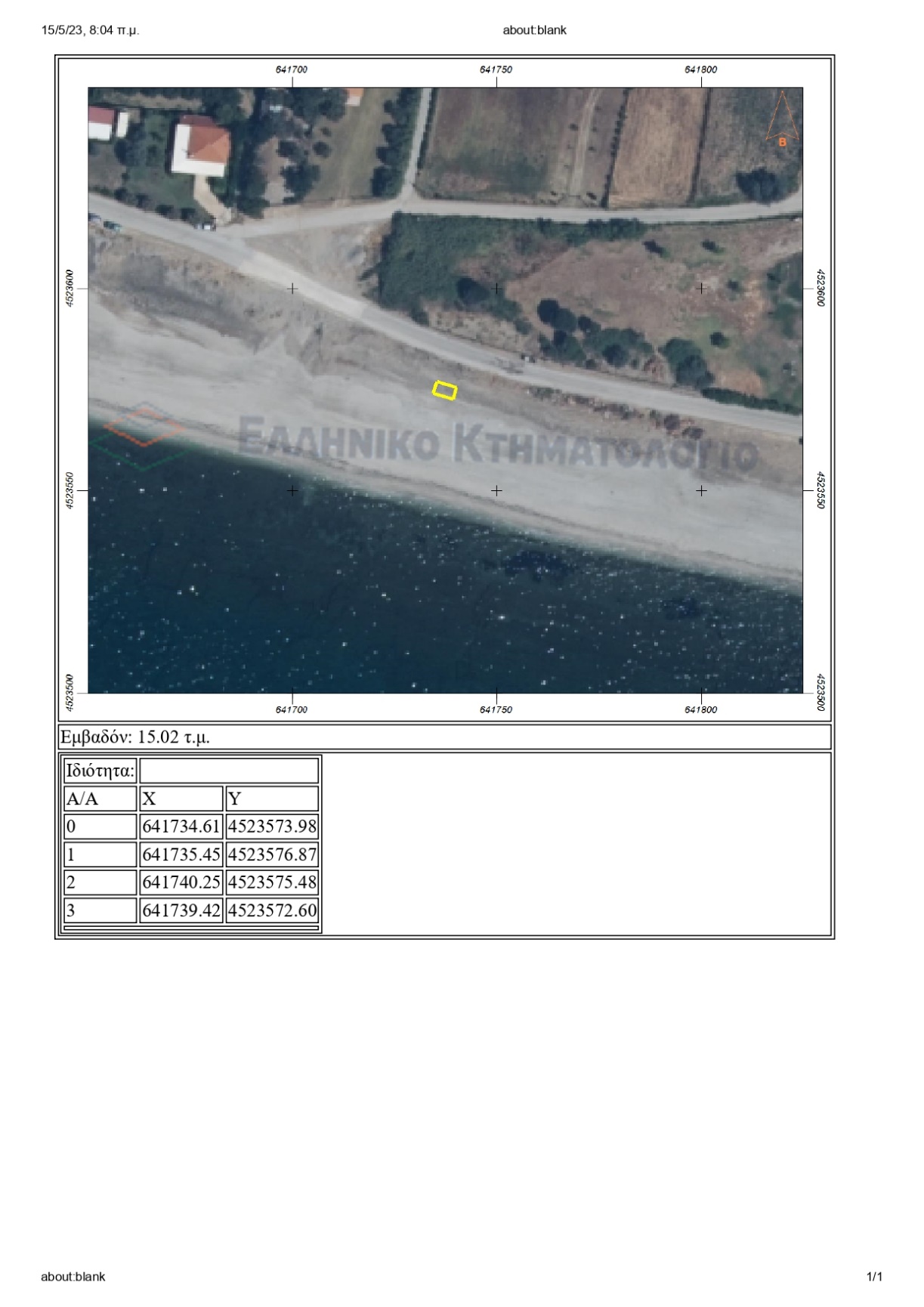 